Звіт про діяльність Хмельницького університету управління та права імені Леоніда Юзькова у 2019 роціЗмістЗвіт про діяльність Хмельницького університету управління та права імені Леоніда Юзькова у 2019 роціХмельницький університет управління та права імені Леоніда Юзькова–, вищий навчальний державний заклад комунальної форми власності, в якому функціонують факультет управління та економіки та юридичний факультет. Щороку університет зміцнює свій кадровий потенціал (19 докторів наук, 16 професорів, 75 кандидатів наук, 43 доцента) та поліпшує матеріально-технічну базу. У 2018 році наказ МОН № 775 від 16.07.2018 р. в університеті була створена спеціалізована вчена рада К 70.895.02 з правом прийняття до захисту дисертаційних досліджень за такими спеціальностями: 12.00.03 – цивільне право та цивільний процес; сімейне право; міжнародне приватне право; 12.00.07 – адміністративне право і процес; фінансове право; інформаційне право; 12.00.12 – філософія права. Надалі функціонує спеціалізована вчена рада К 70.895.01 з правом прийняття до розгляду та проведення захисту дисертацій на здобуття наукового ступеня кандидата наук з державного управління за спеціальностями 25.00.02 – механізми державного управління та 25.00.05 – державне управління в сфері державної безпеки та охорони громадського порядку. Також в університеті працюють юридична клініка, наукові студентські гуртки, наукове товариство студентів, аспірантів та молодих вчених. Започаткована практика проведення щорічних Всеукраїнських та Міжнародних конференцій, в яких беруть участь представники наукових шкіл з країн ближнього та дальнього зарубіжжя. В університеті здійснюється видання одного із найпопулярніших в Україні наукового журналу «Університетські наукові записки». Викладачами та науковцями університету підготовлено низку монографій і підручників на правову, економічну та управлінську тематику.ЛІЦЕНЗУВАННЯ ТА АКРЕДИТАЦІЯУ поточному році продовжувалася цілеспрямована робота з розширення провадження освітньої діяльності. Зокрема у 2019 році було підготовлено, подано до ліцензування і ліцензовано Міністерством освіти і науки України підготовку магістрів за спеціальністю 262 Правоохоронна діяльність галузі знань 26 Цивільна безпека у ліцензованих обсягах 90 осіб (з урахуванням термінів навчання), збільшено ліцензовані обсяги підготовки магістрів за спеціальністю 281 Публічне управління та адміністрування галузі знань 
28 Публічне управління та адміністрування (з урахуванням термінів навчання). Також було звужено провадження освітньої діяльності за спеціальностями із Переліку-2010, за яким Університет не здійснює набір студентів, зокрема 7.03060101 Менеджмент організацій і адміністрування, 8.15010002 Державна служба, 8.18010018 Адміністративний менеджмент та ін. Таким чином, станом на 01 вересня 2019 року разом за Переліком-2010 року та Переліком-2015 року університеті відповідно до Ліцензії здійснюється підготовка здобувачів вищої освіти за чотирма ступенями вищої освіти (бакалавр, магістр, доктор філософії, доктор наук), тринадцятьма спеціальностями з десяти галузей знань.Зокрема, здобувачів:− освітнього ступеня бакалавра – за 10 спеціальностями, зокрема 
2 напрямами за Переліком – 2010 року до завершення циклу навчання – 6.030401 Правознавство і 6.030601 Менеджмент та 8 спеціальностями Переліку 2015 року – 072 Фінанси, банківська справа та страхування, 073 Менеджмент, 074 Публічне управління та адміністрування, 081 Право, 232 Соціальне забезпечення, 242 Туризм, 281 Публічне управління та адміністрування, 
293 Міжнародне право;− освітнього ступеня магістра – за 5 спеціальностями: 072 Фінанси, банківська справа та страхування, 073 Менеджмент, 081 Право, 262 Правоохоронна діяльність, 281 Публічне управління та адміністрування;− освітньо-наукового ступеня доктора філософії – за 4 спеціальностями – 051 Економіка, 072 Фінанси, банківська справа та страхування, 081 Право, 281 Публічне управління та адміністрування;− наукового ступеня доктора наук з державного управління та юридичних наук.Станом на 01 вересня 2019 року сукупний ліцензований обсяг щорічного прийому на навчання за усіма рівнями та спеціальностями становив 1135 осіб (за денною і заочною формами навчання). Поряд з цим, університет має право надавати освітні послуги з підготовки до вступу у заклади вищої освіти громадян України, підвищення кваліфікації фахівців за акредитованими напрямами (спеціальностями), підвищення кваліфікації адвокатів України, підвищення кваліфікації за програмою підготовки арбітражних керуючих (розпорядників майна, керуючих санацією, ліквідаторів).У січні 2019 року було успішно акредитовано освітньо-професійну програму «Магістр публічного управління та адміністрування. Територіальне управління та місцеве самоврядування» за спеціальністю Публічне управління та адміністрування.У липні-серпні 2019 року було переоформлені усі сертифікати про акредитацію спеціальностей, за яким здійснюється підготовка фахівців в Університеті у зв’язку із зміною назви закладу освіти.У першому семестрі 2019-2020 року здійснюється робота щодо первинної акредитації освітньо-професійної програми «Магістр фінансів, банківської справи та страхування». Так, 22 листопада 2019 р. відповідну акредитаційну справу подано до НАЗЯВО, наразі очікується приїзд в університет експертної групи. У 2019-2020 навчальному році (квітень-червень 2019 р.) також запланована акредитація освітньо-наукової програми «Доктор філософії з права». У першому семестрі 2020-2021 н. р. передбачається первинна акредитація освітньо-професійної програми «Магістр правоохоронної діяльності».приймальна комісія Відповідно до Законів України «Про освіту», «Про вищу освіту», Умов прийому на навчання до закладів вищої освіти в 2019 році, затверджених наказом Міністерства освіти і науки України від 11 жовтня 2018 року № 1096, Положення про приймальну комісію вищого навчального закладу, затвердженого наказом Міністерства освіти і науки України від 15 жовтня 2015 року № 1085, п. 3.2 Положення про приймальну комісію Хмельницького університету управління та права, затвердженого наказом ректора університету від 4 грудня 2015 року № 735/15, Порядку організації та проведення вступних випробувань, що проводяться з використанням організаційно-технологічних процесів здійснення зовнішнього незалежного оцінювання для вступу на другий (магістерський) рівень вищої освіти, затвердженого наказом Міністерства освіти і науки України № 441 від 05 квітня 2019 року, Правил прийому до Хмельницького університету управління та права імені Леоніда Юзькова у 2019 році, затверджених рішенням вченої ради університету від 23 лютого 2019 року, протокол № 7 (зі змінами) була створена приймальна комісія у складі:керівництва приймальної комісії: голова приймальної комісії – ректор університету, доктор юридичних наук, професор Омельчук О.М.;заступник голови приймальної комісії – заступник декана юридичного факультету, кандидат юридичних наук, доцент Захарчук В.М.;відповідальний секретар приймальної комісії – доцент кафедри конституційного, адміністративного та фінансового права, кандидат юридичних наук Рижук І.В.;заступник відповідального секретаря приймальної комісії з питань прийому на юридичний факультет (денне та заочне відділення) – старший викладач кафедри конституційного, адміністративного та фінансового права Токар А.М.;заступник відповідального секретаря приймальної комісії з питань прийому в магістратуру факультету управління та економіки за спеціальністю 281 Публічне управління та адміністрування, керівник відділу підготовки публічних управлінців, кандидат наук з державного управління Підлісна Т.В.;заступник відповідального секретаря приймальної комісії з питань прийому на факультет управління та економіки доцент кафедри менеджменту, фінансів та банківської справи Бучковська Я.Г., а також п’ятнадцяти членів приймальної комісії.Для забезпечення діяльності приймальної комісії наказами по університету були створені функціональні підрозділи приймальної комісії, зокрема:– відбіркові комісії юридичного факультету та факультету управління та економіки;– предметні екзаменаційні комісії:– комісії для проведення співбесід:– фахові екзаменаційні комісії;– апеляційна комісія;– група інформаційного забезпечення роботи приймальної комісії;– уповноважена особа приймальної комісії з питань прийняття та розгляду електронних заяв.Прийом документів від вступників здійснювався згідно зі строками визначеними Умовами прийому і Правилами прийому. Вступ до університету на навчання за освітньо-професійними програмами підготовки бакалавра здійснювався за конкурсом на підставі результатів зовнішнього незалежного оцінювання досягнень випускників навчальних закладів системи загальної середньої освіти, підтверджених сертифікатом Українського центру оцінювання якості освіти з предметів вступних випробувань.Інформація про склад абітурієнтів та студентів, зарахованих на навчання за освітньо-професійними програмами підготовки бакалавра, характеризується показниками наведеними в табл. 1.Інформація про склад абітурієнтів та студентів, зарахованих на навчання за освітньо-професійними програмами підготовки бакалавраТаблиця 1Вступ до університету здійснювався за конкурсом незалежно від джерел фінансування навчання з урахуванням кількості балів з предметів вступних випробувань, зазначених у сертифікатах Українського центру оцінювання якості освіти та середнього балу додатку до атестата (диплома), помножених на відповідні коефіцієнти.Порівняльна інформацію щодо вступної кампанії 2019 року на перший курс на основі повної загальної середньої освіти за освітнім ступенем бакалавра (денна форма навчання):Загалом за освітньо-професійною програмою підготовки бакалавра на 1 курс зараховано у 2016 році – 190 осіб, у 2017 – 187 осіб, у 2018 році – 246 осіб, у 2019 році – 247 осіб (+1 особа порівняно з 2018 роком). Таблиця 2Показники конкурсних балів для вступу на навчання за освітньо-професійною програмою підготовки бакалавра за денною формоюВідповідно до Правил прийому до Хмельницького університету управління та права у 2019 році два абітурієнти відділення заочної форми навчання юридичного факультету були рекомендовані до зарахування за конкурсом за наслідками вступних випробувань, які проходили в університеті.Інформація про подані заяви за усіма напрямами підготовки та спеціальностями вносилася до Єдиної електронної бази з питань освіти і надалі розміщувалася в інформаційній системі «Конкурс», а також оприлюднювалася на інформаційному стенді приймальної комісії. Тому кожен абітурієнт мав можливість відслідкувати свій стан у рейтинговому списку абітурієнтів. Інформація про склад абітурієнтів та студентів, зарахованих на навчання на 2-3 курс за освітньо-професійною програмою підготовки бакалавра на базі неповної вищої освіти характеризується показниками наведеними в табл. 3.Інформація про склад абітурієнтів та студентів, зарахованих на навчання за освітньо-професійною програмою підготовки бакалавра на базі неповної вищої освіти Таблиця 3Окрім того у 2019 році на заочну форму навчання на 3 курс юридичного факультету за освітньо-професійною програмою підготовки бакалаврів за спеціальністю 081 Право було зараховано 34 абітурієнта на базі вищої освіти. Інформація про склад абітурієнтів та студентів, зарахованих на факультети університету для навчання за освітньо-професійними програмами підготовки магістрівТаблиця 4Загальна, у 2019 році кількість осіб, прийнятих на навчання за ступенем магістра становить 338 осіб і збільшилась порівняно з 2018 роком на 93 особи. Загалом у 2019 році на навчання до університету зараховано 702 студента, що на 154 студента більше, ніж було прийнято у 2018 році.Факультет управління та економікиОрганізація навчального процесу на факультеті управління та економіки у звітному періоді здійснювалась відповідно до затвердженого плану. Протягом звітного періоду пріоритетом роботи залишалося дотримання стандартів вищої освіти, вимог Міністерства освіти і науки України, забезпечення високої якості навчального процесу, запровадження ефективних форм навчання студентів. Навчальна роботаНа факультеті проводилася підготовка фахівців:- освітнього рівня бакалавра:за спеціальністю 072 Фінанси, банківська справа та страхування (за денною формою навчання); за спеціальністю 073 Менеджмент (за денною формою навчання); за спеціальністю 074(281) Публічне управління та адміністрування (за денною та заочною формами навчання);за спеціальністю 242 Туризм (за денною формою навчання); освітнього рівня магістра:за спеціальністю 073 Менеджмент зі спеціалізацією «Бізнес-менеджмент» (за денною та заочною формами навчання). Новою для 2019 року стала підготовка магістрів за освітньою програмою «Організація та управління охороною здоров’я» за заочною формою навчання; 072 Фінанси, банківська справа та страхування (за денною формою навчання); 281 Публічне управління та адміністрування зі спеціалізацією «Територіальне управління та місцеве самоврядування» (за денною та заочною формами навчання). Загальна чисельність студентів станом на 1 грудня 2019 р. становить – 665 осіб, що на 137 осіб більше ніж у попередньому році (у 2018 році – 528 осіб, у 2017 році – 377 осіб, у 2016 р. – 326 осіб, у 2015 р. – 383 особи). За результатами атестації у 2019 році присвоєно відповідну кваліфікацію 125 фахівцям. Дипломи отримали: 46 бакалаврів, 79 магістрів, з них 17 осіб (13,6 % випускників) продемонстрували високу успішність та склали атестацію на «відмінно», внаслідок чого отримали дипломи з відзнакою. Виходячи з цього, можна констатувати відповідність рівня підготовки бакалаврів та магістрів вимогам до професійної підготовки фахівців за відповідними освітніми програмами.Навчальні досягнення студентів постійно знаходяться в центрі уваги деканату, навчальних відділів та кафедр факультету. На їх засіданнях ретельно аналізується стан поточної успішності, результати проходження та захисту звітів з практики (стажування), підсумки заліково-екзаменаційних сесій, атестації, в тому числі хід виконання та захисту кваліфікаційних робіт.Організація навчально-виховного процесу у 2019 р. здійснювалася навчальним відділом та відділом підготовки публічних управлінців факультету, яким забезпечувався ефективний перебіг навчального процесу шляхом формування відповідних графіків та розкладів навчальних занять, екзаменаційних сесій, атестації студентів; графіків проведення консультацій, захисту курсових робіт, звітів про проходження практик. З працівниками відділу систематично проводяться наради з питань організації навчального процесу. Крім того, керівники відділів та методисти факультету постійно проводять виховні заходи зі студентами, контролюють якість та успішність навчання в розрізі курсів та навчальних дисциплін, аналізують відвідування занять.До складу факультету управління та економіки входить 5 кафедр: кафедра публічного управління та адміністрування;кафедра менеджменту, фінансів, банківської справи та страхування;кафедра мовознавства;кафедра математики, статистики та інформаційних технологій;кафедра філософії, соціально-гуманітарних наук та фізичного виховання.На факультеті приділяється значна увага кадровому складу кафедр. Так, з 01 вересня 2019 р. на кафедрах факультету управління та економіки навчальний процес забезпечують 54 науково-педагогічних працівники (з них 7 докторів наук (у тому числі 6 професорів), 26 кандидатів наук (з них 18 доцентів). Колектив факультету управління та економіки сформований з високопрофесійних, відповідальних, творчих науковців і педагогів. Понад 70% науково-педагогічних працівників мають стаж педагогічної роботи більше 10 років. Основна частина науково-педагогічних працівників залишається стабільною. Навчальні дисципліни розподіленні відповідно до спеціальностей та фахової підготовки науково-педагогічних працівників. Підвищення кваліфікації науково-педагогічні працівники факультету здійснюють у відповідності з затвердженим графіком.Також окремі науково-педагогічні працівники задіяні у підготовці кадрів вищої категорії, зокрема працюють у складі спеціалізованих вчених рад із захисту дисертаційних досліджень (д.е.н., професор Р.О. Кулинич – у Київському національному економічному університеті; д.е.н., професор Синчак В.П. – у Національному науковому центрі “Інститут аграрної економіки"; д.е.н., професор Р.О. Кулинич, д.е.н., професор Пила В.І., д.е.н., професор Синчак В.П., к.держ. упр., доцент Гаман Т.В., к.держ. упр., доцент Ковтун І.Б., к.держ. упр., доцент Савицький В.Т., к.держ. упр. Шевчук І.В. – у Хмельницькому університеті управління та права імені Леоніда Юзькова).Науково-педагогічні працівники факультету, зокрема д.е.н., професор Синчак В.П., к.е.н., к.держ. упр., доцент Ковтун І.Б., к.е.н., доцент Терещенко Т.В., к.держ.упр. Требик Л.П. постійно співпрацюють із Хмельницьким Центром перепідготовки та підвищення кваліфікації працівників органів державної влади, органів місцевого самоврядування, державних підприємств, установ і організацій, читаючи лекції та проводячи практичні заняття, тренінги із слухачами.Д.е.н., професор Кулинич Р.О., д.е.н., професор Пила В.І., д.е.н., професор Синчак В.П., д.держ.упр., професор Ткачова Н.М., к.е.н., доцент Арзянцева Д.А., к.держ. упр., доцент Гаман Т.В., к.е.н., доцент Захаркевич Н.П., к.держ. упр., доцент Ковтун І.Б., к.е.н., доцент Корюгін А.В., к.держ. упр., доцент Савицький В.Т., к.е.н., доцент Терещенко Т.В., к.е.н., доцент Щепанський Е.В. виконували обов’язків членів редакційної колегії наукового часопису «Універс2итетські наукові записки».У 2019 р. брали участь у роботі приймальної комісії університету к.е.н., доцент Терещенко Т.В., к.держ. упр. Підлісна Т.В., к.е.н. Бучковська Я.Г., к.держ. упр. Требик Л.П., к.е.н., доцент Корюгін А.В., к.держ. упр. Шевчук І.В., к.е.н. Кудельський В.Е., старший викладач Янков С.В.2. Методична роботаМетодична робота факультету також здійснюється відповідно до плану. У поточному році членами груп забезпечення спеціальностей вносились зміни та доповнення до освітніх програм та навчальних планів для першого та другого освітнього рівня за спеціальностями 072 Фінанси, банківська справа та страхування, 073 Менеджмент, 242 Туризм, 281 Публічне управління та адміністрування у зв’язку зі затвердженням стандартів вищої освіти.У 2019 р. науково-педагогічними працівниками кафедр факультету здійснено розробку та оновлення:- понад 70 робочих програм;- більше 50 навчально-методичних матеріалів навчальних дисциплін, методичних рекомендацій до виконання курсових робіт, переддипломної практики, виконання та захисту магістерських робіт.Кожного семестру на факультеті проводяться методичні семінари, на яких розглядаються питання, пов’язані з удосконаленням організації та проведення навчальних занять, підготовки наукових робіт тощо. 3. Наукова робота У 2019 році науково-дослідна робота здійснювалась відповідно до університетської та кафедральних наукових тем: «Управлінські та правові засади забезпечення сталого розвитку України як європейської держави»;«Механізми управління підприємствами та установами в системі державного регулювання національною економікою»; «Фінансові механізми регулювання діяльності юридичних і фізичних осіб в економічному та соціальному середовищі»; «Проблеми переходу до інноваційно-інвестиційної моделі економічного зростання в умовах ринкової економіки»;«Статистичні методи аналізу соціально-економічного розвитку регіонів».У поточному році за участю кафедр факультету управління та економіки було організовано та проведено такі наукові заходи:ХІ Всеукраїнська науково-практична студентська конференція з іноземних мов «Foreign languages in use: academic and professional aspects» (“Іноземні мови: науковий та професійний аспекти”). Доповіді презентували 80 студентів з України, Республіки Білорусь (Гродненський державний університет імені Янки Купали (м. Гродно) та Польщі (Державний університет Марії Кюрі-Склодовської (м. Люблін) (11 квітня 2019 року). IV Міжнародна науково-практична конференція «Статистичні методи та інформаційні технології оцінки соціально-економічного розвитку» (23 травня 2019 року).IV Міжнародна науково-практична інтернет-конференція «Стратегічні напрями соціально-економічного розвитку держави в умовах глобалізації», учасниками якої стали 102 науковці з 28 закладів вищої освіти (20 вересня 2019 р.).VIIІ Всеукраїнська заочна науково-практична конференція «Становлення та розвиток місцевого самоврядування в Україні» (7 грудня 2019 р.).Науково-педагогічні працівники факультету стали авторами:понад 60 статей, у тому числі, 3-х у науково-метричній базі Scopus;4 монографій;6 навчальних посібників, у тому числі, глосарію;4 проектів;Науково-педагогічними працівниками також було прорецензовано:12 авторефератів дисертацій; 5 монографій, посібників;129 студентських наукових робіт.У цілому, викладачі взяли участь у 82 міжнародних, всеукраїнських та університетських науково-практичних заходах.Науково-педагогічні працівники факультету також успішно здійснювали дисертаційні дослідження:Самарічева Тетяна Анатоліївна захистила дисертацію на здобуття наукового ступеня кандидата економічних наук за спеціальності 08.00.08- гроші, фінанси і кредит;Ярмолинська Ілона Валентинівна захистила дисертацію на здобуття наукового ступеня кандидата наук з державного управління за спеціальністю 25.00.02 – механізми державного управління;Шевчук Інна Володимирівна завершує дисертаційне дослідження на здобуття наукового ступеня доктора наук з державного управління за спеціальністю 25.00.05 – державне управління у сфері державної безпеки та охорони громадського порядку.Здійснюється підготовка 8-ми здобувачів освітньо-наукового ступеня доктора філософії (Крушинська А.В., Ярмоленко Ю.Ю., Яновська Н.В., Ксенджук О.С., Олійник І.В., Іванова О.В.), 3-х здобувачів освітньо-наукового ступеня доктора наук (Ткачук Н.М., Арзянцева Д.А., Гуменюк О.Г.).На кафедрах факультету активно діють 8 студентських наукових гуртків:«Актуальні проблеми забезпечення національної безпеки України» (керівник Терещенко Т.В.);«Туризм: виклики сучасності» (керівник Щепанський Е.В); «Електронна демократія» (керівник Требик Л.П.); «Софія» (керівники Виговський Л.А., Куліш Н.С.);  «Психея» (керівник Гуменюк О.Г.);  «Етос» (керівник Олійник І.В.);  «Ойкумена» (керівник Виговська Т.В.);«Комунікативні аспекти англійської мови» (керівника Нагорна О.О.)Значними є досягнення студентів факультету у наукових конкурсах, економічних турнірах, олімпіадах з навчальних дисциплін тощо.22 січня 2019 р. студентка 2 курсу факультету управління та економіки за спеціальністю 073 Менеджмент Кравчук Юлія здобула перемогу та отримала диплом ІІІ ступеня у Національному конкурсі творчих робіт (есе) «Європейські цінності» до Дня Соборності, проведеному Інститутом політико-правових та релігійних досліджень за підтримки Координаційної ради молодих юристів України при Міністерстві юстиції України, Міністерства молоді та спорту України, Міністерства освіти і науки України та Координаційної ради молодих юристів міста Києва при Печерському районному відділі державної виконавчої служби міста Києва Головного територіального управління юстиції у місті Києві (керівник к.е.н., доцент Терещенко Т.В.).Під керівництвом к.е.н., доцента Захаркевич Н.П., к.е.н., доцента Арзянцевої Д.А та д.е.н., професора Синчака В.П. підготовлено та направлено на Всеукраїнський конкурс наукових робіт три пошукові роботи зі спеціальності менеджмент. За результатами конкурсу студентка магістратури за спеціальністю 073 Менеджмент Ярема Оксана (керівник к.е.н., доцент Арзянцева Д.А.) здобула диплом ІІІ ступеня за наукову роботу на тему «Стратегія впровадження ресурсозберігаючих технологій на підприємстві».Під керівництвом к.е.н., доцента Корюгіна А.В. здійснювалась підготовка 3-х студентів до участі у ІІ етапі Всеукраїнської студентської олімпіади з навчальної дисципліни «Стратегічне управління», яка відбулась 15-17 травня 2019 року на базі Національного технічного університету України «Київський політехнічний інститут імені Ігоря Сікорського». За результатами написання тестів та виконання практичних завдань студентка Грицькова Анастасія виборола перемогу та отримала диплом ІІІ ступеня у другому турі Всеукраїнської студентської олімпіади з дисципліни «Стратегічне управління».17 листопада 2019 р. Грехова Олександра, студентка магістратури за спеціальністю 072 Фінанси, банківська справа та страхування, здобула перемогу та диплом ІІ ступеня у Всеукраїнському конкурсі проектів, націлених на інтеграцію України в європейський науково-освітній простір "EUROPEAN STUDY SPACE", науковий керівник - д.е.н., професор Синчак В.П.29 листопада 2019 року студентки магістратури за спеціальністю 072 Фінанси, банківська справа та страхування Грицькова Анастасія та Грехова Олександра здобули перемогу та диплом ІІ ступеня у Всеукраїнському студентському конкурсі бізнес-проектів «Бізнес-трамплін» з власним проектом «Фітнес-центр для мами та дитини» (керівник старший викладач Крушинська  А.В.).У 2019 році під керівництвом науково-педагогічних працівників кафедри мовознавства понад 20 студентів стали учасниками студентської олімпіади з іноземних мов Хмельницького університету управління та права імені Леоніда Юзькова, Міжнародного конкурсу з української мови та літератури ім. П. Яцика та Міжнародного конкурсу з української літератури ім. Т. Шевченка.Традиційною є участь студентів факультету управління та економіки в щорічній Всеукраїнській олімпіаді з навчальної дисципліни «Статистика», другий тур якої відбувся у Національній академії статистики, обліку та аудиту. У 2019 р. наші студентки Козак Валерія, Городецька Анастасія та Булешна Вікторія увійшли у 30 кращих знавців статистичної науки із понад 100 учасників.Під керівництвом к. держ. упр. Требик Л.П. здійснювалась підготовка двох студентів до участі у ІІ етапі Всеукраїнської студентської олімпіади зі спеціальності «Публічне управління та адміністрування». Студенти Мощанець Андрій та Гира Оксана гідно представили наш університет та теж увійшли у 30 кращих студентів з 80 учасників.Крім цього, Мощанець Андрій, згідно з рішенням Національного агентства із забезпечення якості вищої освіти від 5 листопада 2019 року, включений до числа експертів з акредитації освітніх програм за спеціальністю 281 Публічне управління та адміністрування.У березні 2019 р. збірна команда студентів факультету управління та економіки потрапила до півфіналу Всеукраїнського студентського економічного турніру, а студентка 3 курсу спеціальності 073 Менеджмент Андрушко Людмила була визнана однією з найкращих учасників, отримала у подарунок книги від голови журі турніру та запрошення на безкоштовну публікацію у віснику Національного університету водного господарства та природокористування (м.Рівне).У 2019 році збірна команда студентів факультету управління та економіки здобула перемогу та диплом ІІІ ступеня у Конкурсі кращих практик, який проводився з метою популяризації Цілей сталого розвитку в Хмельницькій області за благодійний проект «З Миколайчиком у душі». 4. Організаційна та виховна роботаВикладачі факультету були головами та членами журі ІІ етапу Всеукраїнського конкурсу-захисту науково-дослідницьких робіт учнів-членів МАН України Хмельниччини, залучались до перевірки творчих робіт другого заочного етапу обласного конкурсу художнього перекладу.З метою популяризації серед студентів факультету ідей та цінностей академічної доброчесності, у зв’язку з необхідністю імплементації у освітній процес принципів академічної доброчесності та положень Кодексу академічної доброчесності Хмельницького університету управління та права імені Леоніда Юзькова, 11 листопада 2019 р. за підтримки кафедри менеджменту, фінансів та банківської справи проведено змагання між студентами 1-3-го курсів у вигляді квесту на тему «Академічна доброчесність – запорука якісної освіти».Також в університеті відзначався День української мови та писемності, проводились виховні бесіди «Значення реституції картини «Жінка в золотому» для міжнародного арбітражу», «Чи варто українцям святкувати Хелловін?», рольові ігри «Леді Вает звинувачують у крадіжці» тощо. У рамках профорієнтаційної роботи 15 березня 2019 року в університеті, було проведено ІІ Відкритий математичний турнір, до якого кафедра математики, статистики та інформаційних технологій залучила 90 школярів 
9-11 класів міста Хмельницького та Хмельницької області. Також 28 листопада 2019 року з нагоди Тижня фінансів в Україні та з метою покращення фінансових навичок, підвищення зацікавленості у вивченні фінансів серед молоді, кафедрою менеджменту, фінансів, банківської справи та страхування для учнів 10-11 класів шкіл міста Хмельницького проведено квест «Фінансова грамотність молоді – запорука міцної держави» та практичний тренінг «Планування бюджету сім’ї». У квесті взяли участь три команди з Колегіуму імені Володимира Козубняка, Ліцею №17 та Хмельницького ліцею ІІ-ІІІ ступенів Хмельницької обласної ради.Науково-педагогічні працівники брали активну участь у інших виховних, творчих та спортивних заходах, які проводились в університеті та місті Хмельницькому. Старші викладачі Лозінський С.В., Янков С.В., Сірий О.М. були організаторами проведення спортивних заходів та змагань в місті та області.Поряд з цим, для налагодження більш тісних зв’язків із зовнішніми стейкхолдерами та розвитку практичних навичок у студентів, кафедри факультету регулярно ініціюють екскурсії та тематичні зустрічі в органах влади, органах місцевого самоврядування, підприємствах, установах (Хмельницька обласна державна адміністрація, Хмельницька міська рада, Хмельницька обласна рада, Хмельницька обласна універсальна наукова бібліотека, зокрема інформаційно-ресурсний центр «Вікно в Америку», Відділення податкової служби в місті Хмельницькому, Телевізійний канал «33-канал», Приватбанк, А-банк, страхова компанія «Гардіан», ТОВ «Сіріус», туристична агенція «Сіті-тревел» тощо).Вагомими також є спортивні досягнення факультету управління та економіки. Зокрема:Щепанським Е.В. здійснювалось керівництво футзальною командою ФК «Феміда», яка посіла третє місце у Преміум-лізі відкритого чемпіонату (Кубку) міста Хмельницького з футзалу та перше місце у Літньому чемпіонаті міста Хмельницького з міні-футболу.Університетська команда з баскетболу у 2019 році стала чемпіоном Міської спартакіади серед закладів вищої освіти, а також срібним призером Обласної студентської ліги з баскетболу.Отже, вищенаведене свідчить про в цілому задовільну роботу факультету управління та економіки протягом звітного періоду. Проте деканату, кафедрам, відділам факультету слід спрямувати свої зусилля на постійне покращення навчальної, методичної, наукової, організаційної та виховної роботи з метою підтримки та подальшого підвищення якості підготовки фахівців.Пріоритетними завданнями на 2019 рік є:інтенсифікація профорієнтаційних заходів у напрямі співпраці із профільними випускними класами шкіл м. Хмельницького та Хмельницької області з метою збільшення чисельності та покращення якості контингенту студентів;продовження роботи щодо використання сучасних форм та методів навчання, розширення практичної складової у навчальному процесі для формування більш конкурентоспроможних на ринку праці менеджерів, фінансистів, туризмознавців та публічних управлінців;розширення сфер співпраці зі стейкхолдерами щодо ознайомлення студентів із діяльністю передових бізнес-структур, забезпечення проходження практик та подальшого працевлаштування випускників, їх залучення до формування освітніх програм тощо;покращення якісного складу кафедр на основі залучення науково-педагогічних працівників з числа докторів наук, професорів, а також підготовки за захисту дисертаційних робіт науково-педагогічними працівниками кафедр;робота із забезпечення дотримання Ліцензійних умов провадження освітньої діяльності щодо формування якісного складу груп забезпечення за усіма освітніми програмами, за якими здійснюється підготовка фахівців на факультеті, достатності груп забезпечення виходячи із чисельності здобувачів вищої освіти, рівня кваліфікації відповідно до спеціальностей;налагодження співпраці з об’єднаними територіальними громадами через інтеграцію та впровадження результатів наукових досліджень, напрацювань викладачів та студентів факультету у формі звітів про проходження практик, курсових, магістерських робіт у практичну діяльність ОТГ.Юридичний факультет Відповідно до законодавства про вищу освіту предметом діяльності юридичного факультету у 2019 році була робота спрямована на підготовку фахівців за спеціальностями Право, Правоохоронна діяльність, Міжнародне право та Соціальне забезпечення за денною та заочною формами навчання та удосконалення форм і методів такої підготовки. Згідно з означеним напрямом діяльності протягом звітного періоду здійснювались:Навчальна роботаУ 2019 році юридичний факультет здійснював роботу з підготовки фахівців за спеціальністю 081 Право за освітніми ступенями бакалавра та магістра, за спеціальностями 232 Соціальне забезпечення та 293 Міжнародне право за освітнім ступенем бакалавра, за спеціальністю 262 Правоохоронна діяльність за освітнім ступенем магістра. Усього станом на початок 2019-2020 н.р. на факультеті навчалося 1056 студентів (що на 95 студентів більше, ніж на початок 2018-2019 і на 166 студентів більше, ніж на початок 2017-2018 н.р.), у тому числі 598 – на відділенні денної форми навчання та 458 – на відділенні заочної форми навчання.У 2019 році було підготовлено ліцензійну справу та успішно пройдено ліцензування за спеціальністю 262 Правоохоронна діяльність на другому рівні здобувачів вищої освіти ступеня бакалавра, у зв’язку з чим було отримано право готувати відповідних фахівців ліцензійним обсягом 50 осіб. У серпні 2019 року у зв’язку із великою кількістю абітурієнтів, які бажали вступити на цю спеціальність, було підготовлено ліцензійну справу та успішно пройдено ліцензування щодо збільшення ліцензованого обсягу до 90 осіб. Як наслідок, на навчання за спеціальністю 262 Правоохоронна діяльність було зараховано 90 студентів.У 2019 році було підготовлено і випущено 285 фахівців з вищою юридичною освітою, з яких 63 – з дипломами з відзнакою.На факультеті організовано проведення курсів підготовки до вступу в магістратуру за спеціальністю 081 Право за тестовими технологіями зовнішнього незалежного оцінювання. У 2019 році на цих курсах проводилися заняття з права, іноземної мови та загальних правничих компетентностей (аналітичного мислення).Методична роботаПроведено роботу щодо адаптації освітніх програм та навчальних планів підготовки бакалаврів за спеціальностями 081 Право та 232 Соціальне забезпечення до Стандартів вищої освіти за відповідними спеціальностями.Крім того, внесено зміни до освітньої програми та навчальних планів підготовки магістрів за спеціальністю 081 Право (запроваджено обов’язкову дисципліну «Правові основи європейської інтеграції України»). Науково-педагогічними працівниками факультету розроблено та оновлено робочі програми навчальних дисциплін, які викладаються на факультеті, розроблені методичні матеріали до більшості навчальних дисциплін.Наукова робота Виконання наукової роботи здійснюється відповідно до плану наукової роботи університету. Слід відмітити, що протягом 2019 року наукова робота на факультеті відбувалася у межах затвердженого плану заходів. Крім традиційних наукових заходів («Осінні юридичні читання», які у цьому році були уже вісімнадцятими) у поточному році було проведено низку круглих столів, всеукраїнських конференцій з актуальних питань юридичної науки і практики. На факультеті активно працює спеціалізована вчена рада К 70.895.02 із захисту дисертацій на здобуття наукового ступеня кандидата юридичних наук за спеціальностями 12.00.03 – цивільне право та цивільний процес; сімейне право; міжнародне приватне право; 12.00.07 – адміністративне право і процес; фінансове право; інформаційне право; 12.00.12 – філософія права.Науково-педагогічні працівники факультету брали участь у низці міжнародних, всеукраїнських, університетських конференцій та круглих столів. Так, за 2019 рік 92 виступи на наукових заходах здійснили працівники кафедри конституційного, адміністративного та фінансового права; 83 – кафедри цивільного права та процесу; 50 – кафедри кримінального права та процесу; 32 – кафедри трудового, земельного та господарського права; 30 – кафедри теорії та історії держави і права; 10 – кафедри міжнародного та європейського права.Професом кафедри теорії та історії держави і права Вовк В.М. пройдено міжнародне стажування у Europsky institute dalsieho vzdelavania (Словацька республіка).Професор кафедри конституційного, адміністративного та фінансового права Самсін І.Л. пройшов стажування в Університеті соціальних наук у Лодзі (Польща).Доцент кафедри кримінального права та процесу Хмелевська Н.В. взяла участь у зимовій школі кримінального права, що проводиться під егідою ОБСЄ.Науково-педагогічними працівниками факультету підготовлено 82 наукових публікації у закордонних, вітчизняних фахових та інших виданнях, а також 6 статей у наукових виданнях, які індексуються у науковметричних базах «Scopus» і «Web of Science».Науково-педагогічні працівники факультету взяли участь у підготовці низки монографій, підручників та навчальних посібників, зокрема:монографія «Право на свободу думки, совісті та релігії у філософсько-правовому вимірі» (Омельчук О.М, Олійник У.М.);монографія «Онтологія принципу демократизму у праві: філософсько-правовий зріз» (Грищук О.В.);монографія «Правовий ідеал як основа формування правових ідеологій в основних типах праворозуміння» (Грищук О.В.);колективна монографія «Правові системи сучасності» (Вовк В.М.);монографія «Адміністративно-правове регулювання доступу до публічної інформації в судових органах» (Буханевич О.М.);колективна монографія «Проблеми та перспективи розвитку правових систем України і країн ЄС: порівняльний аналіз» (Самсін І.Л.);монографія «Організаційно-правове співробітництво органів судової влади України з інституціями Ради Європи» (Самсін І.Л.);монографія «Джерела сімейного права: проблеми теорії та практики» (Ватрас В.А.);монографія «Соціальний контроль у забезпеченні правового порядку: філософсько-правова ідея та її сучасний розвиток» (Налуцишин В.В.);монографія «Адміністративно-правове регулювання відносин у сфері допоміжних репродуктивних технологій» (Суббот А.І.); монографія «Позовна давність у цивільному праві» (Романюк В.А.)навчальний посібник «Муніципальне право України» (колектив кафедри конституційного, адміністративного та фінансового права);науково-практичний коментар Закону України «Про запобігання корупції» (Стеценко С.Г.);підручник «Адміністративне право України. Повний курс» (Буханевич О.М., Стеценко С.Г.);науково-практичний посібник «Масові (групові) та похідні позови в процесуальному праві України: постановка проблеми» (Трач О.М.);Науково-практичний коментар Кримінального кодексу України (Брич Л.П.);науково-практичний коментар Цивільного процесуального кодексу України (Стеценко С.Г.);науково-практичний коментар Сімейного кодексу України (Стеценко С.Г.);науково-практичний коментар Кримінального кодексу України (Брич Л.П.);коментар до Кодексу про адміністративні правопорушення України (Суббот А.І.); Велика українська юридична енциклопедія у 20 т. – Т. 16: Земельне та аграрне право (Костяшкін І.О.).За звітний період відбулися захисти дисертаційних досліджень:кандидатської дисертації – Налуцишин Вол.В. «Кримінальна відповідальність за невиконання судового рішення за законодавством України та держав Європейського Союзу»), спеціальність 12.00.08 – кримінальне право та кримінологія; кримінально-виконавче право);кандидатської дисертації – Романюк В.А. («Позовна давність у цивільному праві», спеціальність 12.00.03 – цивільне право та цивільний процес; сімейне право; міжнародне приватне право).Три аспіранти університету успішно захистили кандидатські дисертації, ще одна дисертація рекомендована до захисту. Науково-педагогічні працівники факультету взяли участь у розробці проектів нормативно-правових актів, експертних висновків за відповідними запитами (Гринько С.Д., Волкотруб С.Г., Литвиненко І.Л., Рижук І.В., Бондаренко-Зелінська Н.Л., Галус О.О., Сторожук І.П. та інші).Поширеною на факультеті є студентська наукова робота в рамках гуртків, наукових секцій та в інших формах. Системно та планово працюють наукові студентські гуртки при кафедрах факультету (загальна кількість – 21 гурток). Поряд з цим, було продовжено роботу щодо залучення студентів та учнів до різного роду олімпіад, наукових конкурсів та брейн-рингів. Так, у грудні 2019 року було проведено юридичний турнір серед студентів 1-го курсу юридичного факультету. 15 травня 2019 року організовано та провено інтелектуальну гру «брейн-ринг» на знання адміністративно-деліктного законодавства (у межах шкільної програми з навчальної дисципліни «Правознавство») для учнів шкіл міста Хмельницького. Аналогічні змагання були проведені для студентів 2 курсу юридичного факультету.У травні 2019 року проведено регіональний конкурс творчих робіт есе «Дотримання прав людини в Україні в контексті вступу України до ЄС» для учнів 9-11 класів області, а також студентів юридичних факультетів вищих навчальних закладів області.3 грудня 2019 року проведено «Брейн-ринг» для студентів другого курсу на тему «Конституція як Основний Закон держави»На 11 грудня 2019 року в рамках всеукраїнського тижня права заплановано проведення І міського турніру з правознавства між учнями шкіл міста Хмельницького.Здійснюється співпраця з Малою академією наук. Так, доцент кафедри конституційного, адміністративного та фінансового права Рижук І.В. здійснювала наукове керівництво науковою роботою учениці 10 класу Шатавського НВК «ЗОШ І-ІІ ст., колегіум», Хмельницьке територіальне відділення Малої академії наук України НТУ «Ерудит» Чорної Вікторії Сергіївни на тему: «Інтелектуальна власність в Україні та її правова охорона» (участь в другому етапі (обласному) та керівництво науковою роботою учня 11 класу Славутського навчально-виховного комплексу «Спеціалізована школа І-ІІІ ступенів, ліцей «Успіх» Хмельницької області Шкляра Вадима Олеговича на тему: «Насильство над дитиною у сім'ї: окремі аспекти правового регулювання» (участь та перемога (1 місце) у першому (всеукраїнському) етапі).29 листопада доцент кафедри Рижук І.В. виступила модератором VII обласної учнівської науково-практичної конференції «Перспективи розвитку сучасної науки: погляд юних науковців Хмельниччини», організованої відділом науково-дослідницької роботи з обдарованою молоддю «Мала академія наук» Хмельницького обласного центру науково-технічної творчості учнівської молоді.Черняк О.Ю. було призначено головою журі регіонального етапу Учнівського турніру юних правознавців.21 травня Черняк О.Ю. було проведено відкриту лекцію в Хмельницькій обласній бібліотеці для юнацтва для учнів 9-10 класів (25 учнів) щодо можливостей для молоді, які надає ЄС.18 червня у Хмельницькій обласній бібліотеці для дітей імені Т.Г. Шевченка для працівників бібліотек області (35 чоловік) проведено відкриту лекцію про засади діяльності та функціонування ЄС та співпраці ЄС з Україною.Організаційна, виховна, профорієнтаційна робота1. Науково-педагогічні працівники працюють в спеціалізованих вчених радах із захисту дисертацій (Омельчук О.М., Гринько С.Д., Грищук О.В., Буханевич О.М., Стеценко С.Г., Вовк В.М., Черняк О.Ю., Ватрас В.А., Костяшкін І.О., Налуцишин В.В., Самсін І.Л., Суббот А.І., Сторожук І.П., Олійник У.М.), виступають як офіційні опоненти (Грищук О.В., Олійник У.М., Буханевич О.М., Стеценко С.Г., Гринько С.Д., Вовк В.М. та інші).3. Кафедри університету організували (або взяли участь в організації) ряду наукових заходів: Міжнародну науково-практичну конференцію «Вісімнадцяті осінні юридичні читання» (м. Хмельницький, 25-26 жовтня 2019 року);Всеукраїнську заочну науково-практичну конференцію «Засади функціонування кримінальної юстиції» (м. Хмельницький, 24 травня 2019 року);ІІ Всеукраїнську науково-практичну інтернет-конференцію «Правові засади організації та здійснення публічної влади» (м. Хмельницький, 2 - 8 травня 2019 року);VІ Всеукраїнські змагання зі слідчих дій імені Г.М. Рудого 
(26-27 жовтня 2019 року);науково-практичний круглий стіл «Захист прав людини в Україні: сучасний стан та перспективи вдосконалення», присвячений 71-й річниці проголошення Загальної декларації прав людини (м. Хмельницький, 10 грудня 2019 року);науковий круглий стіл на тему «Виборче право в Україні та за кордоном: реалії та перспективи» (м. Хмельницький, 23 жовтня 2019 року);круглий стіл на тему «Становлення державності в Україні у 1919 – 1929 роках: проблеми та наслідки» (31 травня 2019 року).4. Науково-педагогічні працівники факультету систематично беруть участь у різноманітних заходах (круглих столах, семінарах, тренінгах), які організовуються Хмельницькою обласною радою, Хмельницькою обласною державною адміністрацією, Головним управлінням юстиції у Хмельницькій області, Управлінням Національної поліції України у Хмельницькій області, Прокуратурою Хмельницької області, Центром підвищення кваліфікації. 5. Значний обсяг організаційної роботи проводиться також представниками юридичного факультету у складі приймальної комісії та її функціональних підрозділів, а також в рамках профорієнтації (Захарчук В.М., Крушинський С.А., Рижук І.В.). На факультеті активно працює громадський рух. Функціонує дві громадських організації “Євразійська асоціація правничих шкіл та правників” та Хмельницьке відділення Асоціації правників України”;Активно працює студентська громадська організація Ліга студентів Асоціації правників України (керівник, студентка 3 курсу Врублевська Євгенія).Представниками вказаних організацій систематично проводяться різні наукові, виховні та просвітницькі заходи, кінолекторії на професійну тематику, англомовні клуби, брейн-ринги, правові школи, змагання тощо.Відділ підвищення кваліфікації, перепідготовки та спеціалізації фахівців з ліцензованих освітніх послуг У 2019 році відділ здійснював роботу щодо:- організації та проведення короткострокових семінарів з підвищення кваліфікації арбітражними керуючими (розпорядниками майна, керуючими санацією, ліквідаторами);- організації та проведення навчальних курсів з отримання знань у сфері відновлення платоспроможності боржника або визнання його банкрутом і здійснення діяльності арбітражного керуючого (розпорядника майна, керуючого санацією, ліквідатора);- організації та проведення короткострокових семінарів «Взаємодія державного виконавця з судом, адвокатом, нотаріусом, державними органами»;- організації та проведення короткострокового семінару «Окремі питання організації та проведення державних фінансових аудитів»;- організації та проведення короткострокових семінарів «Сучасна українська мова у публічному управлінні та адмініструванні»;- організації та проведення підвищення кваліфікації за професійною програмою вперше призначених на державну службу (протягом першого року їх роботи) державних службовців органів виконавчої влади, органів судової влади та посадових осіб місцевого самоврядування;- організації та проведення навчальних курсів з отримання знань у сфері примусового виконання судових рішень і рішень інших органів для осіб, які мають намір здійснювати діяльність приватного виконавця.Загалом протягом поточного року участь у короткострокових семінарах з підвищення кваліфікації арбітражними керуючими (розпорядниками майна, керуючими санацією, ліквідаторами), взяли 21 арбітражний керуючий. Відповідно до плану-графіку короткострокові семінари з підвищення кваліфікації були організовані та проведені 21-23 березня 2019 року;
23-25 травня 2019 року; 16-18 жовтня 2019 року та буде організовано та проведено 18-20 грудня поточного року.Також відділом були організовані та проведені навчальні курси з отримання знань у сфері відновлення платоспроможності боржника або визнання його банкрутом і здійснення діяльності арбітражного керуючого (розпорядника майна, керуючого санацією, ліквідатора) для 5 осіб в період з 20 травня по 22 червня 2019 року. У процесі проведення короткострокових семінарів з підвищення кваліфікації арбітражними керуючими (розпорядниками майна, керуючими санацією, ліквідаторами) та навчальних курсів з отримання знань у сфері відновлення платоспроможності боржника або визнання його банкрутом і здійснення діяльності арбітражного керуючого (розпорядника майна, керуючого санацією, ліквідатора) щоразу залучались представники Міністерства юстиції України та Головного територіального управління юстиції у Хмельницькій області, що свідчить про тісну співпрацю між університетом та вищезазначеними державними органами. Окрім того, в університеті протягом 2019 року було проведено низку короткострокових семінарів. Зокрема: участь у короткостроковому семінарі «Сучасна українська мова у публічному управлінні та адмініструванні», який відбувся 25 червня 2019 року, 17 вересня 2019 року та 24 вересня 2019 року, взяли 100 осіб, а саме: 50 працівників Головного управління Держпродспоживслужби в Хмельницькій області; 50 працівників Головного управління Держгеокадастру у Хмельницькій області;участь у короткостроковому семінарі «Взаємодія державного виконавця з судом, адвокатом, нотаріусом, державними органами», що був проведений 13 червня 2019 року та 14 червня 2019 року, в якому взяли 50 працівників управління державної виконавчої служби Головного територіального управління юстиції у Хмельницькій області;участь у короткостроковому семінарі «Окремі питання організації та проведення державних фінансових аудитів», що був організований 20 червня 2019 року, взяли 25 працівників Управління Західного офісу Держаудитслужби в Хмельницькій області. Підвищення кваліфікації за професійною програмою вперше призначених на державну службу (протягом першого року їх роботи) державних службовців органів виконавчої влади, органів судової влади та посадових осіб місцевого самоврядування пройшли 27 державних службовців, з яких: 23 працівника Головного управління Держпродспоживслужби в Хмельницькій області; 4 працівника Управління Західного офісу Держаудитслужби в Хмельницькій області. Проведення вперше призначених на державну службу (протягом першого року їх роботи) державних службовців органів виконавчої влади, органів судової влади та посадових осіб місцевого самоврядування відбулося з 7 жовтня по 18 жовтня 2019 року.Навчальні курси з отримання знань у сфері примусового виконання судових рішень і рішень інших органів, були організовані та проведені з 21 жовтня по 22 листопада 2019 року, які пройшли 6 осіб, які мають намір здійснювати діяльність приватного виконавця. Безпосередню участь у процесі проведення навчальних курсів брали представники Управління державної виконавчої служби Головного територіального управління юстиції у Хмельницькій області.Окрім того, наразі, відділом здійснюється робота щодо організації та проведення протягом грудня 2019 року підвищення кваліфікації за Професійною (сертифікатною) програмою підвищення кваліфікації державних службовців, перших заступників та заступників голів місцевих державних адміністрацій та посадових осіб місцевого самоврядування.Також працівники відділу були залучені до організації та проведення V Міжнародної науково-практичної конференції «Проблеми теорії і практики виконання рішень судів та інших органів», що відбулась на базі Хмельницького університету управління та права імені Леоніда Юзькова 13-14 червня 2019 року.Завдання на 2020 рік:1. Вдосконалити форми і зміст завдань для підготовки і перепідготовки осіб, які мають намір здійснювати діяльність арбітражного керуючого (розпорядника майна, керуючого санацією, ліквідатора), та підвищення кваліфікації і перепідготовки арбітражних керуючих (розпорядників майна, керуючих санацією, ліквідаторів), їх підготовки у справах про банкрутство страхових організацій.2. Вдосконалити форми і зміст завдань для підготовки осіб, які мають намір здійснювати діяльність приватного виконавця.3. Вдосконалити форми і зміст завдань для підвищення кваліфікації державних службовців та посадових осіб місцевого самоврядування.4. Здійснити розширення освітніх послуг в сфері підвищення кваліфікації.ЦЕНТР ПЕРЕПІДГОТОВКИ ТА ПІДВИЩЕННЯ КВАЛІФІКАЦІЇ ПРАЦІВНИКІВ ОРГАНІВ ДЕРЖАВНОЇ ВЛАДИ, ОРГАНІВ МІСЦЕВОГО САМОВРЯДУВАННЯ, ДЕРЖАВНИХ ПІДПРИЄМСТВ, УСТАНОВ І ОРГАНІЗАЦІЙВ Центрі підвищили кваліфікацію 1954 особи,з яких: 1102 – державні службовці області; 617– посадові особи місцевого самоврядування;235 осіб підвищила кваліфікацію з питань здійснення державних закупівель.Навчання здійснювалося за кошти місцевого бюджету та на договірних засадах.У процесі навчання розкривалися актуальні питання реформи державного управління та реалізації політики у сфері децентралізації. Навчальні заходи проходили як в Центрі, так і на виїзних заняттях в новоутворених територіальних громадах,районних центрах області. За результатами щорічного соціологічного дослідження 97% слухачів залишилися задоволеними рівнем організації та якістю надання освітніх послух у Хмельницькому Центрі ППК.Крім забезпечення навчального процесу впродовж року, до здобутків 2019 р. можна віднести:реалізацію третього етапу проекту «Організація ефективної діяльності старости ОТГ» за підтримки Представництва Фонду Ганса Зайделя в Україні – в рамках якого здійснювалось навчання староста в.о.старости Хмельницької та Донецької областей, всього 7 груп – 174 особи;продовження співпраці з Проектом U–LEAD з Європою й участь у заходах фонду Східного партнерства зі зміцнення реформи публічного адміністрування у рамках проекту «Зміцнення співпраці мереж закладів з професійного розвитку для публічних службовців» у трьох країнах (Україна, Грузія, Молдова). Як результат – підписано меморандум про співробітництво у сфері професійного навчання публічних службовців з Бюро державної служби Грузії, Академією державного управління Республіки Молдова (вересень 2019р.);продовження дієвої співпраці з Берлінською академією публічного управління;підписання Меморандуму про співпрацю між Асоціацією органів місцевого самоврядування «Асоціація об’єднаних територіальних громад» та Центром експертизи доброго врядування Генерального директорату з питань демократії Ради Європи (жовтень 2019р.).	На допомогу слухачам працівники та викладачі Центру розробляють навчально-методичні посібники з різних напрямків діяльності та найактуальніших питань державотворення. У 2019 році серед інших на увагу заслуговують: Міжмуніципальне співробітництво як інструмент розвитку громади. Навчальне видання [Уклад. М.І. Войт, Т.В. Терещенко]. – Хмельницький: ЦППК. – 2019. – 80 с.;Моніторинг та контроль в діяльності старости ОТГ: науково-практичний посібник / Авторський колектив: Баюк М.І., Войт М.І., Терещенко Т.В., Синчак В.П., Халавчук О.М., Циц С.В., Требик Л.П., Цимбалюк В.О., Слюсарчик Н.О. /За заг.ред.Баюка М.І. – Хмельницький: ФОП Словіцький М.Я. – 2019. – 204 с.У забезпеченні навчального процесу протягом року були задіяні 133 викладача, серед яких 8 - науково-педагогічні працівники Університету: Требик Л.П., Гуменюк О.Г., Горячок І.В., Рижук І.В., Терещенко Т.В., Андрушко А.В., Бляхарський Я.С., Костяшкін І.О.Центр плідно співпрацює з гуртожитком готельного типу «Енеїда», де проживають слухачі.Організація практичної підготовки студентів За 2019 рік проведено 15 практик, якими охоплено 551 студент факультету управління та економіки і юридичного факультету денної та заочної форм навчання. У 2019 році вперше було організовано:- практику 2 для студентів 3 курсу за спеціальністю 074 Публічне управління та адміністрування денної та заочної форм навчання факультету управління та економіки; - виробничу практику для студентів 3 курсу за спеціальністю 073 Менеджмент факультету управління та економіки.- переддипломну практику для студентів 2 курсу магістратури за спеціальністю 072 Фінанси, банківська справа та страхування денної форми навчання факультету управління та економіки.У 2019 році підписано 58 договори про проведення практики студентів. Студенти повною мірою були забезпечені методичними матеріалами з практики та необхідними супровідними документами.Юридична клініка1. За 2019 р. залучено для практичного навчання у юридичній клініці 77 студентів юридичного факультету.Щоденно в юридичній клініці на чергуванні знаходилось по чотири студенти юридичного факультету. З 8.30 до 12.00 год. відповідно до установчих документів студентами-консультантами з безпосередньою участю юрисконсультів здійснювався прийом громадян (інтерв’ювання клієнта, надання юридичної довідки, консультування, тощо). З 13.00 до 17.00 год. проводилась робота над складанням необхідних процесуальних документів за матеріалами справ клієнтів. 2. За звітний період студентами під керівництвом працівників юридичної клініки було надано безоплатну правову допомогу 247 особам, в тому числі підготовлено 24 процесуальні документи, 47 письмових консультацій.3. Організовано такі науково-практичні заходи: Організовано проведення дводенного тренінгу на тему «Юридична підтримка малого бізнесу, що є частиною заходів регіональної ініціативи «Безкоштовна юридична підтримка малого бізнесу», який впроваджується спільно юридичною клінікою “Pro bono” Національного університету «Острозька академія», юридичною клінікою Хмельницького університету управління та права імені Леоніда Юзькова та юридичною клінікою Українського католицького університету, що є частиною проекту «Розвиток регіонального лідерства та усталення моделі координації Асоціації юридичних клінік України», що здійснюється Асоціацією юридичних клінік України за підтримки Міжнародного фонду «Відродження». 26 жовтня 2019 року проведено зустріч із членом правління Асоціації юридичних клінік України Миколою Васильовичем Удодом. В рамках зустрічі студенти та колектив юридичної клініки мали змогу обговорити становлення та розвиток юридичного клінічного руху.4. За звітний період працівниками та студентами проведено 12 інтерактивних правопросвітніх занять:11 березня 2019 року студенти Стасюк Анастасія та Туркот Вероніка провели 2 правовпросвітні заняття для одинадцятих класів СЗОШ № 27 імені Дмитра Івахана;25 травня 2019 року студенти Петрасюк Іванна та Мудрик Рима провели урок для учнів 8-10 класів Ружичанського навчально-виховного комплексу «Загальноосвітня школа І-ІІІ ступенів, центр здорового способу життя» на актуальну тему «Правила безпеки на транспорті та відповідальність за проїзд без документів»;24 червня 2019 року з метою гідного відзначення Дня Конституції України студенти Крижанівський Денис та Ткачук Марія провели 2квести з учнями початкових класів СЗОШ №1;23 жовтня 2019 року Лабчук Анна, Царьова Діана провели 2 право просвітніх уроки для учнів третіх класів Хмельницької ЗОШ №4;24 жовтня 2019 року студент Когут Іван провів право просвітній урок на тему «Захист прав споживачів» для учнів 10 класу Хмельницької ЗОШ №21;25 жовтня 2019 року Лабчук Анна, Царьова Діана та Ткачук Марія провели 4 право просвітніх уроки для учнів третіх класів Хмельницької ЗОШ №21.5. Працівники та студенти юридичної клініки протягом звітного періоду взяли участь у таких наукових та практичних заходах:28 травня працівники юридичної клініки взяли участь у тренінгу на тему: «Трудові відносини: актуальні питання та поради». 31 серпня завідувач юридичної клініки взяла участь у робочій зустрічі Правління+ Асоціації юридичних клінік України.01-03 жовтня завідувач юридичної клініки взяла участь у моніторингу роботи юридичної клініки Черкаського Національного університету імені Богдана Хмельницького.04-05жовтня юрисконсульт 2 категорії взяла участь у З'їзді-конференції Асоціації юридичних клінік України. 22 листопада студенти юридичної клініки взяли участь у перегляді на базі Апеляційного суду Хмельницької області фільму "Чистильники" (режисери Ганс Блок, Моріц Різевік).Завідувач юридичної клініки протягом звітного періоду брала участь у засіданні Координаційної ради молодих юристів при Головному управлінні юстиції у Хмельницькій області.6. Юридичною клінікою Хмельницького університету управління та права імені Леоніда Юзькова спільно з юридичною клінікою “Pro bono” Національного університету «Острозька академія» та юридичною клінікою Українського католицького університету, реалізовується проект «Безкоштовна юридична підтримка малого бізнесу» що є частиною проекту «Розвиток регіонального лідерства та усталення моделі координації Асоціації юридичних клінік України», що здійснюється Асоціацією юридичних клінік України за підтримки Міжнародного фонду «Відродження». 7.Здійснювалась підготовка студентів на конкурси. Зокрема, на:Всеукраїнський конкурс творчих робіт «Портрет виконавця очима сучасної молоді» (Олійник Ольга, 4 курс). Конкурс "Кращий студент-правник Хмельниччини" (Тручковська Анна,магістр та Мукомела Катерина, 3 курс).8. За 2019 рік було надано 5 відповідей (правових роз’яснень) на запитання читачів газети «Сімейна газета ТБ»:Романюк В. А. Хто має право на встановлення газового лічильника безкоштовно і які для цього потрібні документи? Всеукраїнське видання Сімейна газета ТБ, 8-14 квітня 2019 року. № 14 (981). С. 6.Романюк В. А. За чий рахунок здійснюється перевірка та заміна газового лічильника? Всеукраїнське видання Сімейна газета ТБ, 29.04.-05.05.2019 р. № 17 (984). С. 6.Романюк В. А. Чи наявні ознаки шахрайства в діях підприємця? Всеукраїнське видання Сімейна газета ТБ, 6-12 травня 2019 року. № 18 (985). С. 6.Романюк В. А. Безкоштовне надання громадянам України 2 га землі. Всеукраїнське видання Сімейна газета ТБ, 20-26 травня 2019 року. № 20 (987). С. 6.Романюк В. А. Договір довічного утримання: як укласти та чи можна розірвати? Всеукраїнське видання Сімейна газета ТБ, 7-13 жовтня 2019 року. № 40 (1007). С. 6.9. Протягом звітного періоду в рамках співпраці з Головним територіальним управлінням юстиції у Хмельницькій області та Хмельницьким місцевим центром з надання БВПД проводили спільне консультування громадян на базі юридичної клініки.10. Протягом 2018 року юридична клініка систематично інформувала громадськість про свою діяльність на офіційному сайті університету, в соціальній мережі «Фейсбук» в групі «Юридична клініка Хмельницького університету управління та права» і групі у Viber. Організаційно-наукова діяльністьУпродовж 2019 року в університеті активно проводилися наукові заходи. Загалом організовано та проведено 8 наукових заходів, серед яких 6 науково-практичних конференцій ( з них 5 − міжнародних, 1 − всеукраїнська, 2 – університетські):Міжнародні конференції: Міжнародна науково-практична конференція «Конституційні цінності: правова природа та практика реалізації», (17 травня 2019 року).ХІХ міжнародна науково-практична конференція «Статистичні методи та інформаційні технології налізу соціально-економічного розвитку», (23 травня 2019 року).П’ята міжнародна науково-практична конференція «Проблеми теорії і практики виконання рішень суддів та інших органів», (14 червня 2019 року).IV Міжнародна науково-практична Інтернет конференція «Стратегічні напрями соціально-економічного розвитку держави в мовах глобалізації», 20 вересня 2019 року)Міжнародна наукова конференція «Вісімнадцяті осінні юридичні читання», (25 жовтня 2019 року).Всеукраїнські конференції:ІІ всеукраїнська науково-практична Інтернет конференція «Правові засади організації та здійснення публічної влади», (8 травня 2019 року).Університетські конференції: Щорічна звітна наукова конференція студентів Хмельницького університету управління та права (за участю школярів м. Хмельницького (13 квітня 2019 року). XXІІІ щорічна звітна наукова конференція науково-педагогічних працівників, докторантів та аспірантів університету «Управлінські та правові засади забезпечення розвитку України як європейської держави» (6 квітня 2019 року).Діяльність відділу аспірантуриГоловним завданням відділу на протязі всього календарного року була організація процесу підготовки наукових і науково-педагогічних кадрів вищої кваліфікації.Пріоритетними напрямками роботи відділу аспірантури та докторантури є якісна підготовка фахівців різноманітних профілів, організація, облік і контроль їх роботи, а також підтримка діяльності молодих учених, мотивація їх подальшої наукової діяльності.ЗАРАХОВАНО ДО АСПІРАНТУРИ:– зі спеціальності 081 Право – 26 осіб (заочна форма навчання);– зі спеціальності 281 Публічне управління та адміністрування – 1 особа (заочна форма навчання);ЗАРАХОВАНО ДО ДОКТОРАНТУРИ:– зі спеціальності 081 Право – 1 особа.ВІДРАХОВАНО З АСПІРАНТУРИ:– 29 аспірантів, з них 7 – у зв’язку закінченням терміну навчання, 1- через невиконання індивідуального навчального плану, 7 – за власним бажанням, 14 – у зв’язку із захистом дисертаційного дослідження.1 докторант – у зв’язку з закінченням терміну навчанняПРОАТЕСТОВАНО ТА ПЕРЕВЕДЕНО НА НАСТУПНИЙ РІК ПІДГОТОВКИ 64 аспіранти.ЗАГАЛЬНА КІЛЬКІСТЬ ЗДОБУВАЧІВ ВИЩОЇ ОСВІТИПРОВЕДЕНО ЗАЛІКОВО-ЕКЗАМЕНАЦІЙНІ СЕСІЇ:– аспірантів першого року навчання денної та заочної форми підготовки з 29.05.по 06.06.2019 р.:- за спеціальністю 081 Право, під час якої складено іспити з дисциплін: Філософія, Проблеми здійснення і захисту сімейних прав та інтересів, Теорія та практика кримінального судочинства, Тлумачення нормативно-правових актів.- за спеціальністю 051 Економіка, під час якої складено іспити з дисциплін: Статистичне моделювання та прогнозування економічних явищ та процесів та заліки із дисциплін Методологія та організація наукових досліджень, Культура мовлення науковця.- за спеціальністю 281 Публічне управління та адміністрування, під час якої складено іспити з дисциплін: Філософія, Публічне управління та адміністрування: теорія, методологія, історія, залік із предмету Методологія та організація наукових досліджень.– аспірантів другого року навчання	за спеціальністю 081 Право заочної форми навчання, з 29.05. по 06.06.2019 р. під час якої складено екзамен із навчальних дисциплін: Теоретичні засади правового регулювання цивільних відносин, Сучасна доктрина адміністративного права, Проблеми екологічного права, Проблеми кримінального права та заліки із дисциплін Методологія та організація наукових досліджень, Культура мовлення науковця;за спеціальністю 051 Економіка заочної форми навчання з 29.05. по 06.06.2019 р., під час якої складено екзамен із навчальної дисципліни Статистичне моделювання та прогнозування економічних явищ та процесів та заліки із дисциплін Методологія та організація наукових досліджень, Культура мовлення науковця.за спеціальністю 281 Публічне управління та адміністрування 29.05.по 06.06.2019 р., під час якої складено екзамени із навчальних дисциплін: Психологія та педагогіка в освітньо-науковій діяльності, Механізми та технології публічного управління та адміністрування, Інституціональне забезпечення публічного управління та адміністрування.Всі аспіранти успішно склали заліково-екзаменаційну сесію та рекомендовані до переведення на наступний рік навчання.Наступна сесія для аспірантів 1-2 року навчання за спеціальностями 081 Право, 051 Економіка, 281 Публічне управління та адміністрування запланована з 15 по 23.12.2019 року.Рішеннями вченої ради:протокол №7 від 23 січня 2019 року було відкрито докторантуру за спеціальністю 081 Право;протокол № 8 від 18 лютого 2019 року змінено назву з «Відділу аспірантури» на «Відділ аспірантури та докторантури» та затверджено Положення про відділ аспірантури та докторантури;протокол № 2 від 23 жовтня 2019 року всім аспірантам затверджено індивідуальні навчальні плани та індивідуальні плани наукової роботи, теми дисертацій на здобуття освітньо-наукового ступеня доктора філософії.НА ПРОТЯЗІ 2019 РОКУ ЗАХИСТИЛИ КАНДИДАТСЬКІ ДИСЕРТАЦІЇ:- на здобуття наукового ступеня кандидата юридичних наук 8 аспірантів – Муринець Н. Я., Гладун Г. І., Сидоренко Д. І., Курись В. З., Сторожук Д. А., Базарник Б. І., Зубрицька О. В., Павлюк А.Г.- на здобуття наукового ступеня кандидата наук з державного управління 6 здобувачів – Мазій І.В., Базика С. К., Любецька М. М., Бойко А.О., Капштик О.В., Ярмолинська І. В.Прийнято спеціалізованою вченою радою К 70.895.02 Хмельницького університету управління та права імені Леоніда Юзькова до захисту дисертації Завадської О. П., Іванишина Т. І., Кучеренко Н. В.05.03.2019 р. відбувся успішний захист кандидатської дисертації на здобуття освітньо-наукового ступеня кандидата економічних наук науково-педагогічного працівника кафедри менеджменту, фінансів, банківської справи та страхування Самарічевої Т. А.Серед основних завдань відділу аспірантури та докторантури на 2020 рік можна виділити:координація, облік і контроль процесу підготовки здобувачів на третьому (освітньо-науковому) (в аспірантурі та поза аспірантурою) і науковому рівнях вищої освіти;організація навчального процесу;ведення службової інформації, яка стосується діяльності відділу (службові записки, накази, офіційне листування, особові справи тощо);розробка та впровадження заходів профорієнтаційної роботи, спрямованих на залучення вступників до аспірантури і докторантури університету;обробка інформації щодо діяльності аспірантури і докторантури університету, складання відповідних звітів на вимогу керівництва;співпраця із спеціалізованими вченими радими щодо підготовки процедури захисту дисертації.Діяльність відділу наукових експертизВідділом експертиз у 2019 році були проведені наступні попередні експертизи дисертації на здобуття наукового ступеня кандидата наук та доктора наук з державного управління:Любецької М. М. на тему: “Державне регулювання здійснення соціального супроводу сімей (осіб), які перебувають у складних життєвих ситуаціях” за спеціальністю 25.00.02 – механізми державного управління.Капштика О.В. на тему: “Державні механізми стратегічних комунікацій у секторі безпеки і оборони України” за спеціальністю 25.00.05 – державне управління у сфері державної безпеки та охорони громадського порядку.Бойко А.О. на тему: “Механізми формування та реалізації у сфері земельних відносин в Україні” за спеціальністю 25.00.02 – механізми державного управлінняЯрмолинська І.В. на тему: “Механізми державного управління у сфері інституційного догляду та виховання дітей в Україні” за спеціальністю 25.00.02 – механізми державного управлінняШевчук І.В. на тему: “Державне регулювання протидії загрозам національним інтересам України у сфері економічної безпеки” 25.00.05 – державне управління у сфері державної безпеки та охорони громадського порядку.Борис О.П. на тему: “Державне регулювання цивільним захистом України щодо запобігання та реагування на надзвичайні ситуації” 25.00.05 – державне управління у сфері державної безпеки та охорони громадського порядку.Проведені науково-правові експертизи:Окрім цього, науково-педагогічні працівники та Рада науково-правових експертиз університету у 2019 році взяли участь у підготовці 2 висновків науково-правових експертиз:Аналіз проекту Закону України «Про брокерську діяльність у сфері нерухомості» на предмет відповідності проекту іншим законодавчим актам України, нормам європейського законодавства та дотримання можливих стилістичних вимог для проектів законодавчих актів, підготовлений робочою групою, яка була створена Фондом державного майна України, та викладений для громадського обговорення шляхом розміщення на сайті Фонду. 2. Тлумачення окремих положень Конституції України. Серед питань:Який зміст та види гарантій і засад місцевого самоврядування?Який зміст конституційно-правового статусу столиці України-міста Києва?Який зміст статусу міста порівняно зі змістом статусів інших адміністративно-територіальних одиниць?У чому полягають особливості здійснення порядку формування та відповідальності виконавчої влади у столиці України у взаємозв’язку із особливостями здійснення місцевого самоврядування у місті Києві?Яке співвідношення обсягу владних повноважень органів місцевого самоврядування (зокрема виконавчих органів місцевого самоврядування) та місцевих державних адміністрацій у взаємозв’язку з реалізацією права територіальної громади на місцеве самоврядування та здійснення виконавчої влади в областях і районах, містах Києві і Севастополі? Діяльність редакційної колегії часопису
«Університетські наукові записки»Продовжується робота над виданням часопису Хмельницького університету управління та права імені Леоніда Юзькова – «Університетські наукові записки». Впродовж 2019 року випущено здвоєні №№ 67-68 за 2018 рік, а також №№ 79-80 за 2019 рік. Загалом протягом року надруковано 52 статті (відповідно 35 та 17), що свідчить про недостатній редакційний портфель і сигналізує подальшу негативну тенденцію з цього приводу. Рис. 1. Динаміка кількості публікацій наукових статей у часопису 
«Університетські наукові записки» протягом 2013-2019 роківСеред авторського колективу велику частину займають досвідчені науковці та практики, які зробили значний внесок у розвиток юридичної, управлінської та економічної наук. Постійними авторами університетського журналу є науково-педагогічні працівники та аспіранти нашого університету. Протягом року опубліковано 33 наукові статті та рецензії за участю науково-педагогічних працівників, аспірантів та здобувачів університету, що становить 63 % від усіх статей (у минулому році цей показник становив 58 %). Це свідчить про тенденцію до перетворення наукового часопису як видання переважно для потреб наукових та науково-педагогічних працівників та здобувачів наукових студентів університету. Рис. 2. Динаміка кількості публікацій наукових статей 
за участю науково-педагогічних працівників, аспірантів та здобувачів 
у часопису «Університетські наукові записки» протягом 2011-2019 роківВодночас слід відмітити, що не усі науково-педагогічні працівники оприлюднюють результати своїх наукових досліджень на сторінках часопису «Університетські наукові записки». Так, 14 (чотирнадцять) науково-педагогічних працівників профільних кафедр та науковий працівник науково-дослідної частини вже понад п’ять років не подавали наукових статей (табл. 1) (при цьому троє викладачів не подавали статей вже більше 12-13 років), 8 (восьмеро) викладачів цих кафедр взагалі не мають наукових статей в часопису «Університетські наукові записки» (табл. 2). При цьому не може слугувати виправданням неподання статей до часопису із посиланням на те, що він не є фаховим за відповідними напрямками. Таблиця 1Список 
науково-педагогічних працівників університету, які публікували результати наукових досліджень в часопису «Університетські наукові записки більше, ніж 5 років назад Таблиця 2Список науково-педагогічних працівників університету, які не мають публікацій 
у часопису «Університетські наукові записки»У зв’язку з цим доцільно розглядати питання про залучення аспірантів як здобувачів вищої освіти до оприлюднення своїх наукових досліджень, особливо із урахуванням того, що вартість навчання в аспірантурі включає публікацію наукових досліджень в часопису. Часопис «Університетські наукові записки» внесено до онлайнової міжнародної наукометричної бази даних Index Copernicus International (URL : http://www.journals.indexcopernicus.com/++,p24781010,3.html) та успішно проходить індексацію. Видання включено до бібліографічної бази даних Google Scholar, яка індексує повний текст наукових публікацій усіх форматів і дисциплін. Науковий журнал протягом 13 років включено до Каталогу передплатних видань, що дає можливість додатково залучити нову читацьку аудиторію та поширювати більше 10 відсотків тиражу серед передплатників. Незважаючи на фінансову скруту, кількість передплатників протягом року залишається сталою. У зв’язку із організаційними заходами, пов’язаними із перереєстрацією друкованого засобу масового інформації та підтвердженням статусу наукового фахового видання, включення до Каталогу передплатних видань на 2020 рік тимчасово призупинено. Перспективи: Завдання часопису «Університетські наукові записки» на 2020 рік полягають у наступному: подальша належна підготовка чергових випусків журналу; перереєстрація друкованого засобу масової інформації у зв’язку із зміною назви засновника; забезпечення відповідності часопису положенням наказу МОН України «Про затвердження Порядку формування Переліку наукових фахових видань України» від 15.01.2018 р. № 32, в тому числі оновлення складу редакційної колегії; отримання цифрового ідентифікатору об’єкту DOI; запуск оновленого сайту/під сайту часопису; забезпечення включення часопису до Українського індексу наукового цитування; збільшення кількості науково-метричних баз даних, у яких проводиться індексація часопису. Діяльність спеціалізованих вчених рад.За 2019 рік у СВР К 70.895.01 було захищено 6 дисертацій на здобуття наукового ступеня кандидата наук з державного управління. Усі здобувачі після успішного захисту отримали дипломи.У СВР К 70.895.02 - було захищено 18 дисертацій на здобуття наукового ступеня кандидата юридичних наук.Наукова бібліотекаБібліотека Хмельницького університету управління та права імені Леоніда Юзькова займає особливе місце в навчальному закладі, тому що є інформаційною основою науково-освітнього та виховного процесів. І її роль зростає, особливо сьогодні – в зв’язку з модернізацією та інформатизацією вищої освіти, підвищеним попитом на освітні послуги. В цих умовах бібліотека зобов’язана оперативно реагувати на запити, вимоги, побажання користувачів. Протягом поточного року діяльність бібліотеки була направлена на створення сучасних інформаційних продуктів та послуг які б максимально задовольнили освітні та наукові потреби користувачів.Фонд бібліотеки становить 52988 примірників навчальної і наукової літератури, 10944 примірників періодичних видань; кількість користувачів за єдиним обліком – 2020.Протягом 2019 року було отримано 430 примірників, з них 179 книги, а також періодичні видання (246 журналів, 5 комплектів річних газет) на суму 74888 грн. Інформацію про літературу, яка надійшла, можна знайти на веб-сторінці бібліотеки в розділі „Нові надходження”. Протягом року проводилось аналітичне опрацювання періодичних видань в електронному та картковому варіанті. Своєчасно оформлена передплата періодичних видань України на перше півріччя 2020 р.Протягом 2019 року приділялась велика увага інформаційно-бібліографічному обслуговуванню користувачів бібліотеки. Для професорсько-викладацького складу було проіндексовано 75 документів. На веб-сторінці бібліотеки поповнювалися такі електронні бази даних як: картотека дисертацій, картотека авторефератів, картотека праць науково-педагогічних працівників університету.Також протягом року було проведено низку культурно-інформаційних заходів.Широкому розкриттю бібліотечних фондів, популяризації кращих творів допомагають організація та оформлення книжкових та віртуальних виставок.Протягом 2019 року було оформлено 42 книжкові виставки та 58 віртуальних. З 2019 року бібліотека надає для всіх бажаючих вільний доступ до наукометричних баз даних Scopus та Web of Science.Вся культурно-просвітницька робота бібліотеки висвітлюється в соцмережі «Facebook».Бібліотека і університет функціонують в одному інформаційному просторі та виступають для студентів єдиним джерелом знань. Тому ефективність сприяння інноваціям в освітньо-виховному процесі значною мірою залежить і від стану партнерських відносин бібліотеки та університету.Методична робота Протягом 2018-2019 навчального року та у першому семестрі поточного навчального року основна увага в роботі методичної ради була зосереджена на подальшій імплементації в практику діяльності університету положень Закону України «Про вищу освіту» щодо організації та навчально-методичного забезпечення освітнього процесу. У 2018-2019 навчальному році при запланованих шести засіданнях проведено сім засідань, у поточному семестрі проведено два планових і два позапланових засідання методичної ради. Загалом за окреслений період методичною радою розглянуто 44 питання. Серед інших питань методичною радою погоджувалися і вносилися на розгляд вченої ради освітньо-професійні та освітньо-наукові програми, навчальні плани, професійні програми підвищення кваліфікації, а також розглядались питання щодо внесення змін та доповнень до них.У 2019 році внесено зміни та доповнення до Положення про систему рейтингового оцінювання результатів освітньої діяльності здобувачів вищої освіти та до Положення про планування й облік науково-педагогічної діяльності в Хмельницькому університеті управління та права. Робочими групами методичної ради було також розроблено, погоджено методичною радою та затверджено вченою радою такі акти:Положення про заповнення вакантних бюджетних місць регіонального замовлення у Хмельницькому університеті управління та права;Кодекс академічної доброчесності Хмельницького університету управління та права імені Леоніда Юзькова.Відділом навчально-методичного забезпечення продовжено роботу з рейтингового оцінювання діяльності науково-педагогічних працівників, за підсумками якого було відзначено кращих науково-педагогічних працівників у 2018-2019 навчальному році. Окрім того, рейтингове оцінювання діяльності студентів, яке проводиться за підсумками семестрового контролю та результатів поза навчальної діяльності показали окремі недоліки, внаслідок чого було підготовлено пропозиції щодо внесення змін до системи рейтингового оцінювання діяльності студентів, які були вже апробовані за підсумками другого семестру 2018-2019 навчального року. Відділом навчально-методичного забезпечення було підготовлено заплановані звітно-планові матеріали: про виконання науково-педагогічної діяльності науково-педагогічними працівниками Хмельницького університету управління та права імені Леоніда Юзькова за 2017 - 2018 навчальний рік та за 2018 - 2019 навчальний рік;про закріплення навчальних дисциплін за кафедрами Хмельницького університету управління імені Леоніда Юзькова у 2017 - 2018 навчальному році та у 2018 - 2019 навчальному році;про розподіл науково-педагогічної діяльності науково-педагогічних працівників Хмельницького університету управління та права імені Леоніда Юзькова на 2017 - 2018 навчальний рік та на 2018 - 2019 навчальний рік.За поданнями кафедр на засіданнях методичної ради в установленому порядку погоджувалися підручники та навчальні посібники, підготовлені науково-педагогічними працівниками університету. Значна увага приділялася методичною радою навчально-методичному забезпеченню викладання навчальних дисциплін, передбачених навчальними планами. За окреслений період на засіданнях методичної ради за пропозиціями кафедр було погоджено і внесено на затвердження вченою радою 184 робочі програми, а також погоджено і рекомендовано до використання в навчальному процесі 179 навчально-методичних матеріалів з навчальних дисциплін, передбачених навчальними планами підготовки здобувачів вищої освіти за освітніми ступенями бакалавра, магістра, доктора філософії (кандидата наук) та освітньо-кваліфікаційним рівнем спеціаліста.Відділ виховної та соціальної роботиВихідним положенням планування виховного процесу в університеті є принципи національно-патріотичного та громадянського виховання студентської молоді, які визначають вимоги до змісту, організації і методів виховання, що є основою «Комплексного плану організації виховного процесу». Основні завдання, які ставилися перед науково-педагогічними працівниками та співробітниками університету у процесі виконання запланованих Комплексним планом заходів-формування нового українця ,що діє на основі національних та європейських цінностей, розвиток його талантів, розумових та фізичних здібностей, виховання високих моральних якостей, формування громадянської свідомості, пропаганда здорового способу життя, підвищення ролі органів студентського самоврядування в сфері національно-патріотичного виховання студентської молоді та багато іншого. 3 метою реалізації поставлених завдань виховна робота в університеті проводилася за такими напрямками: навчально-науковим, культурно-масовим та спортивно-оздоровчим. Проведено комплекс заходів, які уже протягом багатьох років проводяться в стінах нашого навчального закладу та стали для нього традиційними. Серед них: День знань, Тижні юридичного факультету і факультету управління та економіки, Дебют першокурсника, а також випуски бакалаврів, спеціалістів та магістрів Хмельницького університету управління та права імені Леоніда Юзькова.Активно проводилася робота спільно з навчально-науковим департаментом Студентської Ради університету щодо адаптації студентів першого курсу до навчального процесу в університеті: відбулися ознайомчі зустрічі першокурсників з працівниками відділу виховної роботи, членами Студентської Ради, студентського профкому. Проводилися дослідження рівня психологічної адаптації першокурсників до навчального процесу, вивчення особливостей адаптації та причин дезадаптації студентів університету.Проведено також заходи з відзначення Тижня фізкультури та спорту, Всеукраїнського дня бібліотек, Дня працівника освіти, Міжнародного дня студента, Всесвітнього дня боротьби зі СНIДОМ, Всеукраїнського тижня права, Дня Чорнобильської катастрофи, Дня Перемоги над німецько-фашистськими загарбниками, Дня науки та інші. Студенти нашого вузу приймали активну участь у всіх обласних і міських заходах, присвячених державним святам України, акціях. Незмінно проводиться волонтерська робота. Традиційна благодійна акція «3 Миколайчиком в душі», під час якої студенти, науково-педагогічні працівники та співробітники університету мають змогу надати благодійну допомогу дітям-сиротам, учням шкіл-інтернатів с. Вовковинці та Хмельницького Будинку дитини. Також долучились до інших волонтерських акцій: допомога жителям Золотого, подарунки дітям, батьки яких загинули в зоні АТО. Активно працювала протягом року і студентська рада університету, яка брала участь у великій кількості міжнародних та всеукраїнських круглих столах, конкурсах і проектах, де якнайкраще зарекомендували себе та свій навчальний заклад. Групова виховна робота поєднується з індивідуальною. Надавалася систематична організаційна допомога органам студентського самоврядування працівниками відділу здійснюється відвідування студентського гуртожитку.Проводилася робота з правової освіти населення, яка здійснюється через діяльність студентських лекторських груп, що діють при навчально- науковому департаменті студентської ради. Було проведено профорієнтаційні заходи, що популяризують університет та навчання в ньому:проводилася робота в рамках договорів про співпрацю із загальноосвітніми навчальними закладами області, а саме: розповсюдження інформаційних матеріалів про університет по школах області і міста:- правові Брейн-ринги університету та зустрічі з лекторськими групами;- висвітлення в ЗМI загально університетських та студентських заходів, конференцій, форумів та круглих столів; - участь студентів і викладачів університету в тематичних телевізійних програмах, в ефірах та інтерв'ю на радіо. інформаційне висвітлення проекту «День відкритих дверей 2019» передбачала виготовлення і трансляцію на FM станціях аудіо ролика з оголошенням про прийом документів на навчання до університету; виготовлення відео роликів з аналогічним оголошенням; рекламна кампанія проекту «День відкритих дверей 2019»; робота з офіційним Інтернет сайтом університету та архівом, робота над новим Інтернет сайтом університету, брендбуком, логотипом;поповнення стрічки новин, фотогалереї на сайті університету та у соціальних мережах.Відділ інформаційного забезпеченнята технічних засобів навчанняВідділ інформаційного забезпечення та технічних засобів навчання (далі відділ ІЗТЗН) виконує функції по апаратному і програмному забезпеченню навчального процесу в університеті, об'єднанню комп'ютерів у телекомунікаційну мережу та забезпечує:надання Інтернет послуг користувачам;поповнення контенту офіційного Web-сайту університету http://www.univer.km.ua/;надання та забезпечення доступу студентам до сучасних ІТ-ресурсів та електронних БД університету;функціонування Єдиної держаної електронної бази з питань освіти (ЄДЕБО) в університеті;поточну діяльність структурних підрозділів шляхом надання віддаленого доступу до програм бухгалтерського і кадрового обліку та звітів контролюючим органам (UA-бюджет, 1С «Бухгалтерія», «Медок», «Клієнт Казначейства – Казначейство», системи автоматизації діловодства та електронного документообігу «Дело 8.0»);ведення обліку засобів кваліфікованого електронного підпису (КЕП), що використовуються в університеті;ТЗІ та антивірусний захист;технічне і програмне обслуговування та поточний ремонт оргтехніки та мережевого обладнання тощо.Виконання вказаних завдань забезпечують 5 працівників відділу з них: начальник відділу – к.т.н., доцент Кулик В.М.; провідний фахівець, адміністратор офіційного веб-сайту Коваль І.С.; провідний фахівець Плетньов О.В.; технік-звукооператор Варгатий І.Ю. – 0,5 ставки; технік-звукооператор Блажук О. – 0,5 ставки).Телекомунікаційна мережа університету (рис. 1.1) побудована на основі оптоволоконних каналів зв'язку, працює комп'ютерна загально-університетська мережа (підключені в єдину мережу – І корпус (адміністративний), ІІ корпус (ФУЕ), ІV корпус (ЮФ), V корпус, наукова бібліотека, юридична клініка тощо). Локальна мережа (ЛОМ) включає 20 мережевих комутаторів зі швидкістю передачі даних 10/100 Мб/с та забезпечує доступ всім комп’ютерам (на 01.09.2019 р. 354 ПЕОМ) до мережі Інтернет, наукової інформації, власних БД, розміщених на WEB-сервері університету за адресою: http://www.univer.km.ua.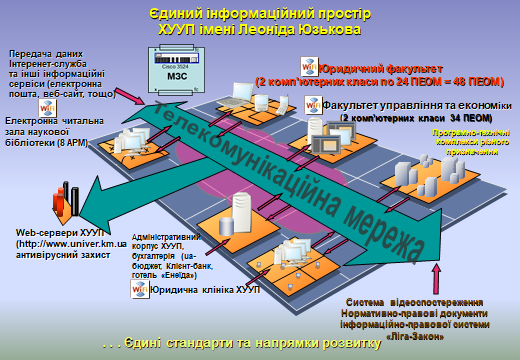 Рис. 1.1. Телекомунікаційна мережа університетуІ. Апаратне і програмне забезпечення навчального процесуВласні інформаційні ресурси університету (довідково-пошуковий апарат) сформовані з використанням сучасних інформаційних технологій (див. табл. 1.1) та включають:локальну мережу комп’ютерів з забезпеченням доступу до мережі Інтернет;інформаційно-телекомунікаційний WEB-сервер університету та Інтернет-шлюз, на якому розміщено БД та інші інформаційні ресурси, до яких реалізовано доступ через WEB-сторінку (див. рис. 1.2).ОС: FreeBSD - UNIX-подібна система для побудови Інтранет- і Інтернет-серверів. Вона надає достатньо надійні мережеві служби і ефективне управління пам'яттю.Програмний RAID1 - щодобове резервне копіювання – виділений сервер Backup.Пошуковий апарат і доступ до інформації на WEB-сервері реалізований з допомогою WEB-додатків, розроблених в середовищі РНР, MySQL та FreeBSD, а в мережі Інтернет з допомогою пошукових серверів мережі. На сервері розміщено електронні БД, електронні каталоги та архіви, інші інформаційні ресурси, до яких реалізовано доступ через Web-сторінку.;термінальний бухгалтерський сервер (Xeon e5-2620, 32 GbKingston, ECC, SSD 240 Gb 2×2 Tb WD, 10 клієнтських та 10 абонентських ліцензій, що супроводжують ОС Windows Srv 2016 Std, 64 bitRussion);сервер БД «Ліга-Закон»;сервер он-лайн тестування та дистанційного навчання;сервер обміну ресурсами «Exchange»;резервний сервер Backup»;бібліотечний сервер.Дані сервера виконують функції шлюза, маршрутизатора, проксі, web-сервера, електронної пошти, програмного комплексу тестувань «Модуль», обміну даних, контролер-домену, термінального доступу до бухгалтерського обліку, обліку наявності і руху матеріальних цінностей і коштів та формування звітів для контролюючих органів та дистанційного розрахункового обслуговування.Завдяки цьому забезпечується доступ до національних і міжнародних баз даних, а також до електронних ресурсів бібліотек держави, наукової інформації, науково-довідкових видань, нормативно-правових актів, сайту ХУУП, електронних баз даних. Крім того, за допомогою сайту університету здійснюється доступ до електронної бібліотеки та корпоративної електронної пошти працівників та студентів (домен univer.km.ua).В 2019 р. на сервері SERBUH було реалізовано щодобове резервне копіювання за допомогою системних засобів - D:\Arhiv, що дозволило вирішити задачу постійного перезавантаження інформаційного ресурсу \\SERVER\exchange.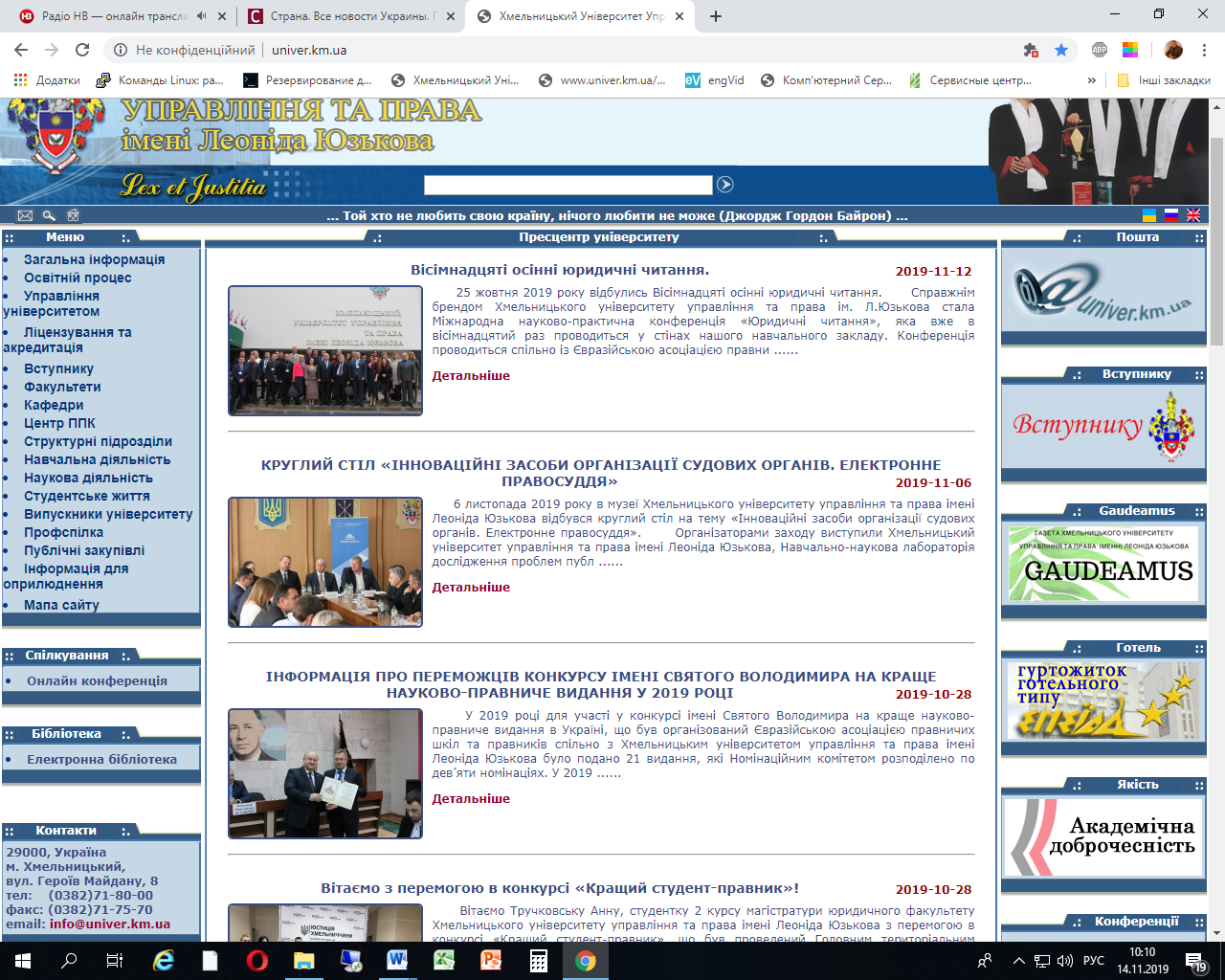 Рис. 1.2. Web-сторінка університетуНавчальна та наукова діяльність забезпечуються парком ПЕОМ (357 автоматизованих робочих місць з ліцензійним програмним забезпеченням, включаючи 7серверних станцій).Таблиця 1.1Характеристика сучасних інформаційних технологійв науково-інформаційній діяльності ХУУПВ 2019 році на виділені обласною радою кошти у сумі 1,721 млн. грн. Університетом було закуплено 99 сучасних ПЕОМ з ліцензійним програмним забезпеченням (ОС Windows 10 професійна версія), сервер з ОС Windows 2016 server та комунікаційне обладнання. Це надало можливість повістю оновити 4 комп’ютерні класи (2 на юридичному факультеті по 24 ПК, 2 на факультеті управління та економіки по 20 і 14 ПК, електронну читальну залу – 8 АРМ, 2 ПК в юридичній клініці - всього 92 ПЕОМ та решта 7 ПЕОМ частково в підрозділах університету).Станом на 01.09.2019 р. 99ПЕОМ безпосередньо задіяні в навчальному процесі, а саме:Юридичний факультет:комп’ютерний клас №108 – 24 ПЕОМ (ОС Windows 10). Рік введення в експлуатацію 2019;комп’ютерний клас №109 – 24 ПЕОМ (ОС Windows 10) Рік введення в експлуатацію 2019.Всього по факультету: 48 ПЕОМ.Факультет управління та економіки:комп’ютерний клас №301 – 23 ПЕОМ (ОС Windows 10) Рік введення в експлуатацію 2019;комп’ютерний клас №304 – 14 ПЕОМ (ОС Windows 10) Рік введення в експлуатацію 2019.Всього по факультету: 37 ПЕОМ.V навчальний корпус:комп’ютерний клас №104– 7 ПЕОМ(ОС Windows 10) Рік введення в експлуатацію 2019.комп’ютерний клас №105 - 7 ПЕОМ(ОС Windows 10) Рік введення в експлуатацію 2019.Разом у комп’ютерних класах: 99 ПЕОМ.Бібліотека: 8 АРМ студентів (ОС Windows 10) + 5 АРМ працівників (ОС Windows XP).Юридична клініка: 4 АРМ (2 ОС Windows XP2ОС Widows 10).Редакційно-видавничий відділ: 2 ПЕОМ (ОС Windows XP, Widows 10).Решта ПЕОМ зосереджена у структурних підрозділах, факультетах та кафедрах і використовуються для забезпечення навчального процесу та господарської діяльності університету.ВисновокТака кількість комп’ютерних місць у комп’ютерних класах Університету (99) забезпечує виконання навчального планута відповідає акредитаційним умовам.ІІ. Надання Інтернет-послуг користувачамДоступ до мережі Інтернет забезпечують два провайдери:1)	Українська науково-освітня телекомунікаційна мережа «УРАН» (необмежений трафік, швидкість передачі даних 35 Mb/сек);2)	ТОВ «ВОЛЯ-КАБЕЛЬ» (необмежений трафік, швидкість передачі даних 10 Mb/сек).Провайдер основний - Українська науково-освітня телекомунікаційна мережа «УРАН» телекомунікаційні послуги згідно з Державним класифікатором продукції та послуг ДК 016-97 (затверджено і введено в дію наказом Держстандарту України від 30 грудня 1997 р. № 822 ).Провайдер запасний - ТОВ «ВОЛЯ-КАБЕЛЬ» за тарифним планом: Хмельницький: Spec_Вusiness_Centre_100 (HY_1142) зі швидкістю приймання/передавання інформації 10 Мбіт/с; послуги Інтернет, згідно тарифного плану: Хмельницький: Remoteoffice (HY_200).Переключення з основного каналу на запасний при раптовому зникненні сигналу здійснюється автоматично за допомогою електронного ключа, встановленому на web-сервері, який виконує роль Інтернет-шлюза.ВисновокЗа звітний період лінії і канали передачі даних працювали стійко. Тривалих перерв і зривів трафіку не було.ІІІ. Поточна діяльністьЗа 2019 рік відділом ІЗТЗН:замінено бухгалтерський сервер на сучасний Xeon e-5-2620,2×16 Gb, SSD, 240 Gb, 2×1 Tb з OC WinSrv 2016 та придбано програмне забезпечення на 10 термінальних та 10 клієнтських робочих місць для забезпечення віддаленого доступу працівникам відділу кадрів та бухгалтерії до програм UA-бюджет, Медок, Клієнт – Казначейства – Казначейство тощо;встановлено та підключено до мережі 5 маршрутизаторів MikroTikRouter BOAD cAP-2nD (2 – в адміністративному корпусі, 1 в гуртожитку готельного типу «Енеїда», по 1-му в ІІ, ІV навчальних корпусах, 1 в юридичній клініці), що дозволило завершити проєкт по створенню суцільної Wi-Fi зони в Університеті;в акредитованому центрі сертифікації отримано сертифікати ключів кваліфікованих цифрових підписів (КЕП). За поданням відділу ІЗТЗН наказом по університету введено в дію рішення Вченої ради про «Порядок застосування електронного цифрового підпису в ХУУП імені Леоніда Юзькова», що надало змогу здійснювати облік особистих ключів підписувачів;здійснено доступ та встановлено інсталяційний пакет для здійснення підключення до Комплексу системи дистанційного обслуговування клієнтів «Клієнт Казначейства – Казначейство» та ідентифікатор доступу,що дозволило Університету здійснювати дистанційне розрахункове обслуговування клієнтів;створено 980 аккаунтів хмарного власницького Iнтернет-сервісу і програмного забезпечення корпорації Microsoft Office 365 у складі університетської електронної пошти (Outlook WebApp) для оперативного обміну інформацією та безлімітного хмарного файлового середовища OneDrive (домен huup.km.ua). Запровадження хмарногосередовища надало можливість використовувати в навчальному процесі Університету технології дистанційного навчання (рішення №9 Вченої ради від 23.10.2019 р.);створено 35 аккаунтівпоштового сервісу корпорації Google для НПП Університету (домен univer.km.ua);підключено ІТ-сервіси Університету до електронних міжнародних наукометричних платформ Scopus та WebofScience. Провайдером доступу є Державна науково-технічна бібліотека України. Запровадження таких сервісів надало можливість забезпечити науковців та студентів актуальною бібліографічною інформацією, оцінювати продуктивність вітчизняних вчених, установ та університетів, визначати рівень впливовості українських наукових видань, зокрема соціогуманітарних;проведено 47 поточних ремонтівкомп’ютерної та оргтехніки, поновлено 145записів контенту Інтернет-сторінки університету,проведено більше 100 заправок катриджів для друкувальної техніки (що дозволило зекономити значні фінансові ресурси);проводилося забезпечення роботи наукових конференцій, семінарів та круглих столів (мультимедійний та звуковий супровід).Згідно Плану технічного захисту інформації на 2019 рік в Університеті підтримується в актуальному стані система антивірусного захисту.У Додатку 1 надано звіт про виконання плану заходів у 2019 році із реалізації Стратегії розвитку Хмельницького університету управління та права на 2016-2020 роки.IV. Пропозиції щодо подальшого вдосконалення інформаційного забезпеченняУ 2020 році основну увагу в роботі відділу планується зосередити на подальшому вдосконаленні ІТ-послуг, які передбачають вирішення наступних основних завдань:запуск нової платформи web-сайту Університету (зручний і структурований контент, адаптивний, деталізація важливих моментів, повертаючи йслайдер, гугл аналітика тощо);створення та наповнення Інтернет-порталів факультетів з базами даних (доступ до них мають викладачі та студенти даних факультетів) – курси, лекції, описи лабораторних та практичних робіт, завдання, контрольні роботи, тощо);запуск платформи дистанційного навчання Moodle;оновлення звукотехнічного обладнання.Таким чином, наявна телекомунікаційна мережа та існуючі інформаційні ресурси Університету здатні задовольнити, як потреби навчального процесу, так і на належному рівні виконувати наукові дослідження.редакційно-видавничий відділЗа 2019 рік у редакційно-видавничому відділі завдяки сприятливим умовам праці та сумлінного ставлення працівників відділу до своїх обов’язків виготовлено видавничої продукції:одна монографія – 50 примірників;інформаційна брошура ‒ 617 примірників;вісім авторефератів – 720 примірників;чотири номери часопису УНЗ:№3, №4 – 2018 р., №1, №2 – 2019р. – 220 примірників;п’ять Збірників тез наукових конференцій – 296 примірників;вісім програм конференцій і круглих столів – 655 примірників;друкувалися усі необхідні матеріали для роботи факультетів, науково-педагогічних працівників та працівників усіх підрозділів університету.За 11 місяців 2018 року у відділі надано платних послуг для виготовлення ксерокопій та підшивки дипломних робіт у твердому перепльоті:на суму: 29 539 грн.;використано паперу: 563 кг.юридичний відділ У 2019 році юридичним відділом підготовлено близько двохсот проектів господарських договорів з фізичними особами-підприємцями, підприємствами, установами та організаціями. У поточному звітному періоді із трьома орендарями укладено п’ять договорів оренди нежитлових приміщень, що підвищило фінансові надходження до загального фонду університету та є складовою наповнення обласного бюджету.Зокрема, протягом звітного року підготовлено та надіслано до близько десяти претензій студентам, аспірантам з приводу погашення заборгованості по сплаті за освітні послуги та орендарям з вимогою погасити заборгованість по орендній платі. Працівниками юридичного відділу було взято участь у понад двадцять судових засіданнях та підготовлено більше двадцяти процесуальних документів. На постійній основі вживаються заходи щодо забезпечення виконання рішень про стягнення заборгованості, які набрали законної сили. Відповідні виконавчі документи передаються до територіальних органів виконавчої служби з метою забезпечення примусового виконання рішень судів, в наслідок чого примусово стягнуті кошти надходять до спеціального фонду університету.Працівниками юридичного відділу проведена підготовка та перевірка на відповідність чинному законодавству значної кількості проектів наказів по університету, трудових угод і контрактів, а також постійно надаються консультації з правових питань працівникам, пов’язаних з діяльністю університету та певних структурних підрозділів. За юридичним супроводом відділу було розроблено та вдосконалено близько десяти локальних нормативно-правових актів. Було проведено державну реєстрації змін до установчих документів та підготовлено проект Колективного договору трудового колективу та адміністрації ХУУП імені Леоніда Юзькова.Працівники юридичного відділу систематично були членами різних комісій, робочих груп університету з метою забезпечення юридичного супроводу діяльності цих колегіальних органів. Юридичним відділом було проведено супровід п’яти тендерних закупівель, які відбулися без оскарження процедури внаслідок чого було укладено договори про надання послуг та протягом року університет отримував безперебійне постачання енергоресурсів.Загальний відділЗагальний відділ Хмельницького університету управління та права імені Леоніда Юзькова діє відповідно до Положення про загальний відділ, яке було ухвалене протоколом засідання Вченої ради 22 березня 2004 р. № 7.За період 2019 року вихідних листів було надіслано у кількості 955 штук, як правило це звіти, інформації, клопотання, відповіді на отриманні листи, пропозиції. Вхідних листів було отримано у кількості 0797 штук, значну кількість серед яких займають листи з управління освіти і науки ХОДА, Міністерства освіти і науки України, інших центральних органів та запрошення на конференції. Зареєстровано 780 наказів ректора. На належному рівні сформований рівень якості підготовлених проектів листів, запитів, інших документів працівниками університету. Службова записки дала змогу відстежувати рух та фіксацію фактичного виконання вхідних і внутрішніх документів, що мають важливе значення, а також вказівок керівництва. У разі несвоєчасного виконання, відповідальна особа пише пояснення в якому вказує причину бездіяльності. Службової записку сприяє своєчасному та якісному виконанню управлінських рішень в університеті, забезпечення керівника інформацією для оцінки діяльності працівників, структурних підрозділів, ефективного документообігу університету. Від того наскільки оперативно здійснюються рух, опрацювання документів та їх передавання на виконання, залежить швидкість отримання інформації, необхідної для прийняття управлінського рішення. Невпорядкованість документообігу знижує ефективність праці управлінського апарату, тому раціональній організації документообігу слід приділити особливу увагу.Необхідно здійснювати належний контроль за резолюціями на наказах, а також вхідних документах в тому числі з МОН України, Хмельницької обласної ради. Важливим етапом організації роботи з документами в університеті є підготовка закінчених у діловодстві справ до передання в архівний підрозділ університету. До кінця поточного року проводитиметься прийом документів по кафедрах та відділах університету. Отриманні раніше описи справ структурних підрозділів постійного зберігання здані до обласного архіву.відділ кадрівУ 2019 році відділом кадрів проведено роботу щодо кадрового забезпечення діяльності університету.Станом на 01 грудня 2019 року у Хмельницькому університеті управління та права імені Леоніда Юзькова працює 243 працівники, з них – 118 (99,57 ставок) науково-педагогічних працівників (16 осіб на умовах сумісництва), у відпустках для догляду за дитиною до досягнення нею 3-х річного віку – 17 працівників. У лютому та серпні звітного року було організовано та проведено конкурси на заміщення вакантних посад науково-педагогічних працівників, за підсумками яких підготовлено та укладено 15 контрактів. 23 жовтня оголошено конкурс на заміщення 19 вакантних посад науково-педагогічних працівників. Організовано та забезпечено укладення додаткових угод про продовження діючих контрактів із 49 науково-педагогічними працівниками. Для забезпечення оптимального навантаження на працівників університету, підвищення продуктивності роботи у штатний розпис було внесено необхідні зміни. Розпочато роботу щодо приведення посад працівників університету у відповідність до Класифікатора професій ДК 003:2010 затвердженого наказом Держспоживстандарту України № 327 від 28.07.2010 року. Відділ кадрів проводить роботу з розробки посадових інструкцій всіх категорій працівників університету. Готуються до затвердження посадові інструкції науково-педагогічних працівників і працівників деканату.У відділі здійснюється облік інформації щодо підвищення кваліфікації науково-педагогічними працівниками не рідше одного разу на п’ять років (відповідно до ст. 60 Закону України «Про вищу освіту»). У 2019 році 16 науково-педагогічних працівників підвищили кваліфікацію. Упродовж 2019 року було заохочено 40 працівників університету:Верховна Рада України 2 працівники;Хмельницька обласна державна адміністрація – 8 працівників;Хмельницька обласна рада – 2 працівники;Головне управління юстиції у Хмельницькій області – 3 працівники;ХУУП імені Леоніда Юзькова – 25 працівників.У звітному році проведено роботу щодо мобілізаційної підготовки, у тому числі, належним чином здійснено військовий облік призовників і військовозобов’язаних університету. Забезпечено проходження учбових (перевірочних) зборів військовозобов’язаними працівниками університету До 31 грудня 209 року планується затвердження графіку відпусток працівників університету. Адміністративно-господарська діяльністьУ 2019 році господарська діяльність в університеті здійснювалась відповідно до вимог чинного законодавства, Статуту, положень та Колективного договору. Основними видами діяльності у господарській сфері залишаються:- підтримання внутрішнього порядку в приміщеннях університету та на прилеглій території навчальних корпусів і гуртожитків відповідно до санітарних вимог;- підтримання в робочому стані та обслуговування систем газо, тепло, водо та електропостачання;Проведення поточних та капітальних ремонтів матеріально-технічної бази;- підготовка та експлуатація будівель та споруд університету в опалювальний період;- організація та проведення заходів по енергозбереженню та економії енергоресурсів;- організація пожежної безпеки;- організація охорони праці.1.Для підтримки внутрішнього порядку у приміщеннях університету та його прилеглої території залучено 11 прибиральниць та 5 двірників.Дана кількість працівників забезпечує виконання даного завдання в повному обсязі і відповідно до вимог санітарних норм і правил.2.Для підтримання у робочому стані та їх обслуговування систем газо, тепло, електропостачання, постачання води і водовідведення в СГЗ задіяні:робітник зайнятий ремонтом і обслуговуванням сантехнічного обладнання – 1;робітник зайнятий ремонтом і обслуговуванням електрообладнання – 2робітник зайнятий газоелектро зварювальними роботами – 1;робітник зайнятий ремонтом та виготовленням виробів з деревини – 1.Силами вказаних працівників постійно проводиться моніторинг роботи систем та їх поверхневий огляд з метою виявлення слабких місць і запобігання виникнення аварійних ситуацій а також їх ліквідації.3.Для проведення поточних ремонтних робіт залучений працівник, який постійно слідкує за станом приміщень та будівель університету і здійснює заходи щодо підтримання їх в належному стані. 4.За 11 місяців поточного року використано 361 кВт електроенергії,    318 ГКал тепла, 13966 куб.м води, 73 тис. куб.м газу. Закуплено і замінено 215 шт. енергозберігаючих ламп.Утилізовано 420 шт. люмінісцентних ламп.В серпні 2019 року введений в експлуатацію власний відкритий розподільчий пункт (ВРП), який розмежовує електроенергію між телерадіокомпанією «Поділля Центр» та навчальним корпусом № 5.В навчальному корпусі № 1 з 1-го грудня 2018 року почала діяти електронна система охоронни приміщень. На придбання і встановлення системи витрачено 70600 грн., економія в порівнянні з витратами на фізичну охорону склала 92915 грн..5.В період з 01 вересня по 10 жовтня 2019 року силами працівників СГЗ здійснювались заходи по підготовці будівель і приміщень університету до експлуатації в осінньо-зимовий період 2019 -2020 р.р., проведені роботи по підготовці систем опалення та засобів обліку теплової енергії до опалювального періоду. Також здійснюється щоденний облік і моніторинг використання тепла.6.Служба охорони праці ХУУП у своїй діяльності керується наступними нормативними актами:-	Законом України про охорону праці;-	Наказом № 563 МОН України від 01.08.2001 р. «Про затвердження Положення про організацію роботи з охорони праці учасників навчально-виховного процесу в установах і навчальних закладах»;-	Наказом № 15 ДК з нагляду за ОП від 26.01.2005 р «Про затвердження Типового положення про проведення навчання і перевірки знань з питань охорони праці та Переліку робіт з підвищеною небезпекою».При прийомі на роботу обов'язково проводяться вступні інструктажі з питань охорони праці та правил поведінки на підприємстві;З відповідними категоріями згідно чинного законодавства проводяться періодичні інструктажі. Так з робітниками зайнятими ремонтом та обслуговуванням електроустановок, та електро зварювальником - один раз на три місяці, про що робиться відповідний запис.Кожного року на початку вересня проводяться заняття з студентами першого курсу «Про правила поведінки та техніці безпеки учасників навчального процесу» під час проведення навчального процесу, про що робиться відповідний запис під розпис.Також кожного року проводяться заняття з питань газової безпеки у гуртожитку спеціалістами ПАТ «Хмельницькгаз».7.Протипожежний стан в університеті підтримується у відповідності до вимог нормативних документів по пожежній безпеці. Навчальні корпуси і гуртожитки обладнані пожежною сигналізацією з виведенням сигналу про пожежу на центральний пульт пожежного спостереження міста. Обслуговування приладів пожежної сигналізації здійснюється своєчасно ліцензованими організаціями.Для забезпечення пожежної безпеки в університеті вчасно проводиться технічне обслуговування первинних засобів пожежогасіння, здійснені роботи по обслуговуванню пожежних кранів та рукавів, а також проводиться планова перевірка пожежної сигналізації.8.Технічний персонал потребує, в наступному році, забезпечення спецодягом, миючими засобами та засобами індивідуального захисту відповідно до санітарних норм.ФІНАНСОВО-ЕКОНОМІЧНА ДІЯЛЬНІСТЬВідповідно до вимог постанови Кабінету Міністрів України від 28.02.2002р. Департаментом освіти і науки Хмельницької облдержадміністрації на 2019 рік згідно плану використання бюджетних коштів виділено 39088,0 тис. грн., з яких:загальний фонд склав - 16901,0 тис.грн.,спеціальний фонд склав - 22187,0 тис.грн.Фінансування університету у 2019 році проводиться за рахунок коштів обласного бюджету, а також за рахунок наданих платних послуг, здачі в оренду приміщень, коштів від господарської діяльності, благодійних внесків.Станом на 1 січня 2019 року залишок коштів на рахунку спеціального фонду складав 672,3 тис.грн.За період з 01.01.2019 року по 30.11.2019 року надійшло коштів по загальному фонду 15806,6 тис.грн., по спеціальному фонду 21085,3 тис.грн.По загальному фонду використано коштів на суму 15450,5 тис.грн., в тому числі на:- заробітну плату з нарахуваннями на оплату праці - 10197,1 тис.грн.- стипендіальне забезпечення та інші виплати студентам -3420,6 тис. грн.- продукти харчування для дітей сиріт- 285,6 тис.грн.- обов’язкове утримання сиріт з числа студентів -74,8 тис. грн- комунальні платежі - 1096,5 тис. грн.- оплату послуг (крім комунальних) – 145,2 тис.грн.-придбання предметів, матеріалів, обладнання та інвентар -216,8 тис.грн.- відрядження - 13,9 тис. грн.По спеціальному фонду використано 21021,6 тис.грн., в тому числі на:-заробітну плату з нарахуваннями на оплату праці - 16481,1 тис.грн.- придбання предметів, матеріалів та обладнання - 824,4 тис.грн.- оплату послуг (крім комунальних) – 784,1 тис.грн.- інші поточні видатки ( податки) -182,8 тис.грн.- комунальні послуги та енергоносії - 2696,1 тис.грн.- відрядження- 26,5 тис. грн.- продукти харчування - 1,5 тис.грн.- придбання обладнання і предметів довгострокового користування (капітальні видатки) – 25,1 тис.грн.Всі науково-педагогічні працівники університету перебували у щорічній відпустці загальною тривалістю 56 календарних днів, відповідно до Закону України «Про вищу освіту».Крім того, було нараховано та виплачено всім працівникам університету матеріальну допомогу на оздоровлення.Університет своєчасно та в повному обсязі перераховує платежі до бюджету, в тому числі внески до Пенсійного фонду, а також податки, збори та обов’язкові платежі.Заборгованості по заробітній платі, спожитими енергоносіями та комунальними послугами станом на 01.12.2019 року університет не має.Всі комунальні послуги споживаються в межах доведених лімітів .Виконання кошторисів, планів асигнувань загального фонду бюджету, планів спеціального фонду, помісячних планів використання бюджетних коштів здійснювалось наростаючим підсумком з початку року, відповідно до постанови кабінету Міністрів України №228 від 28.02.20112 року.При плануванні кошторисів університету враховувалися вимоги законодавства та першочергові витрати університету, відповідно до режиму економії та цільового спрямування видатків.Університет своєчасно та в повному обсязі надає фінансову, бюджетну, податкову та статистичну звітність, а також інші необхідні відомості про майновий стан і роботу навчального закладу.Гуртожиток готельного типу «Енеїда»У 2018 році господарська діяльність готелю здійснюється відповідно до вимог чинного законодавства, Статуту, положень та Колективного договору. Основними видами діяльності залишаються:надання готельних послуг;оренда конференц-зали.Серед великої кількості чинників, що негативно впливає на конкурентно спроможність готелю особливо вирізняються наступне:недостатня кількість номерів підвищеного комфорту (у деяких номерах ремонт 1983 року), а саме вони приносять дохід готелю;відсутній спектр додаткових послуг;відсутність харчування (ресторану);велика стаття видатків становлять комунальні платежі – хочу наголосити, що станом на 01.12.2018 рік, ще 39 вікно потребує заміни, що впливає на енергозбереження та на привабливість номерів;одним із шляхів зменшення споживання газу є проведення заходів з енергозбереження, а саме утеплення фасаду;ліфти введені в експлуатацію в 1983 році, граничний термін експлуатації 25 років, тому це питання є актуальним в плані безпеки проживаючих та персоналу;є потреба у заміні трьох котлів на дахову котельню;відсутня система сигналізації та оповіщення при пожежі.На початку року були заключні угоди на проживання слухачів центру підвищення кваліфікації та курси підвищення кваліфікації освітян, митним центром, експертною службою МВС.На сьогоднішній день 22 номера готелю (3-й, та частина 4-го поверху) були надані для тимчасового проживання клієнтів, що дало можливість щомісячно отримувати стабільний дохід у розмірі 73.368 тис. грн.У зв’язку з аварійною ситуацією були проведені часткові ремонти в системі водопостачання та каналізації у декількох номерах і відповідним косметичним ремонтом (а саме № 710,611,підвальне приміщення та номер 210). Проводилися роботи по обслуговуванню та дрібному ремонту меблів, сантехнічного обладнання, косметичного ремонту у номерах. У номері 511 був зроблений ремонт, який дає змогу перевести з трьохмісного у одномісний покращений але цього не було зроблено за відсутністю коштів на меблі та відповідну комплектацію номера.Постійно проводиться інструктаж з питань техніки безпеки. Протягом року випадків травм на виробництві не було. Всі працівники готелю пройшли черговий медичний огляд.студентський гуртожиток У 2019 році господарська діяльність гуртожитку здійснювалася відповідно до вимог чинного законодавства, Статуту університету, положень та колективного договору.Основними видами діяльності являються: - підтримання внутрішнього порядку в приміщенні та на території гуртожитку;- підтримання в робочому стані системи газопостачання, теплопостачання, водопостачання, електропостачання;- організація енергозбереження та перехід на використання енергозберігаючих приладів;- організація пожежної безпеки;- організація охорони праці.Для утримання приміщення студентського гуртожитку та прибирання прилеглої території задіяні дві прибиральниці та один двірник. Дякуючи праці даного персоналу, приміщення та прилегла територія гуртожитку утримуються в належному стані.Для покращення умов проживання студентів силами працівників гуртожитку у літку був проведений поточний ремонт у приміщенні студентського гуртожитку. Протягом поточного року проводились роботи по обслуговуванню та дрібному ремонту меблів та приміщень гуртожитку. Також проводився ремонт, обслуговування та заміна сантехніки. У серпні місяці цього року завдяки батьківській турботі в 6 кімнатах студентів зроблений поточний ремонт та встановлені двері в 3 кімнатах.Протипожежний стан в гуртожитку підтримується у відповідності до вимог нормативних документів по пожежній безпеці. Студентський гуртожиток обладнаний пожежною сигналізацією з виведенням сигналу про пожежу на центральний пульт пожежного спостереження міста. Обслуговування приладу пожежної сигналізації здійснюється своєчасно ліцензованими організаціями. Для забезпечення пожежної безпеки в гуртожитку вчасно проводиться технічне обслуговування первинних засобів пожежогасіння, здійснені роботи по обслуговуванню пожежних кранів та рукавів, а також проводиться планова перевірка пожежної сигналізації. Охорона праці у гуртожитку здійснюється у відповідності до нормативних документів. Своєчасно проводяться інструктажі з охорони праці з працівниками та студентами. Всі працівники студентського гуртожитку в поточному році були у відпустці та отримали кошти на оздоровлення в обсязі посадового окладу.Технічний персонал забезпечений миючими засобами та засобами індивідуального захисту відповідно до санітарних норм.На потреби гуртожитку у поточному році станом на 1 грудня 2019 року було витрачено 1326232,09 грн, у тому числі на оплату праці – 586123,30 грн., на товари та послуги 171971,00 грн., на оплату комунальних послуг – 568137,79грн.. Доходи складають 1772990,66 грн. (оплата за проживання студентів у гуртожитку).У студентському гуртожитку станом на 1 грудня 2019 року проживає 289 чол., з них 199 студентів ХУУП, 3 студенти Хмельницького торговельно-економічного коледжу, 39 студентів Хмельницького економічного університету, 5 студентів Національної академії Державної прикордонної служби України імені Богдана Хмельницького, 10 студентів Вищого професійного училища № 11 та 33 чол. з числа нестудентів. Ректору університету                                           О.М. ОмельчукВступ ……………………………………………………………………………….3Ліцензування та акредитація……………………………………..………………..4 Приймальна комісія………………………………………………………..…….... 6Факультет управління та економіки……………………………………………...13Юридичний факультет…………………………………………………………….25Відділ підвищення кваліфікації, перепідготовки та спеціалізації фахівців з ліцензованих освітніх послуг……………………………………………………..33Центр перепідготовки та підвищення кваліфікації працівників органів державної влади, органів місцевого самоврядування, державних підприємств, установ і організацій………………………………………………………………37Відділ практики……………………………………………………………………39Юридична клініка…………………………………………………………………40Організаційно-наукова діяльність………………………………………………..44Наукова бібліотека………………………………………………………………...57Методична робота…………………………………………………………………59Відділ виховної та соціальної роботи……………………………………………61Відділ інформаційного забезпечення та технічних засобів навчання…………64Редакційно – видавничий відділ………………………………………………….74Юридичний відділ…………………………………………………………………75Загальний відділ…………………………………………………………………...77Відділ кадрів……………………………………………………………………….79Адміністративно-господарська діяльність……………………………………….81Фінансово - економічна діяльність……………………………………………….85Гуртожиток готельного типу «Енеїда»…………………………………………...87Студентський гуртожиток…………………………………………………………89ПоказникиЮридичний факультетЮридичний факультетЮридичний факультетЮридичний факультетЮридичний факультетЮридичний факультетРазомПоказникиСпеціальність 081 ПравоСпеціальність 081 ПравоСпеціальність 232 Соціальне забезпеченняСпеціальність 232 Соціальне забезпеченняСпеціальність 293 Міжнародне правоСпеціальність 293 Міжнародне правоРазомПоказникиДенна формаЗаочна формаДенна формаЗаочна формаДенна формаЗаочна формаПодано заяв загалом400771206834690з них від абітурієнтів, які мають право вступати до університету за квотами4000004Зараховано загалом9938170130167за квотами2000002на бюджетну форму навчання300909048на контрактну форму навчання69388040119ПоказникиФакультет управління та економікиФакультет управління та економікиФакультет управління та економікиФакультет управління та економікиФакультет управління та економікиФакультет управління та економікиФакультет управління та економікиФакультет управління та економікиРазомПоказникиСпеціальність 072 Фінанси, банківська справа та страхуванняСпеціальність 072 Фінанси, банківська справа та страхуванняСпеціальність 073 МенеджментСпеціальність 073 МенеджментСпеціальність 242 ТуризмСпеціальність 242 ТуризмСпеціальність 281 Публічне управління та адмініструванняСпеціальність 281 Публічне управління та адмініструванняПоказникиДенна формаЗаочна формаДенна формаЗаочна формаДенна формаЗаочна формаДенна формаЗаочна формаПодано заявзагалом694711049107626315з них від абітурієнтів, які мають право вступати до університету за квотами000000000Зарахованозагалом160170160201180за квотами0000000на бюджетну форму навчання1201201201208на контрактну форму навчання40504081132Назва спец.2018 рік2018 рік2018 рік2019 рік2019 рік2019 рікВідхилення +/-БюджетКонтрактРазомБюджетКонтрактРазомОСВІТНІЙ СТУПІНЬ БАКАЛАВРА НА 1 КУРС денна формаОСВІТНІЙ СТУПІНЬ БАКАЛАВРА НА 1 КУРС денна формаОСВІТНІЙ СТУПІНЬ БАКАЛАВРА НА 1 КУРС денна формаОСВІТНІЙ СТУПІНЬ БАКАЛАВРА НА 1 КУРС денна формаОСВІТНІЙ СТУПІНЬ БАКАЛАВРА НА 1 КУРС денна формаОСВІТНІЙ СТУПІНЬ БАКАЛАВРА НА 1 КУРС денна формаОСВІТНІЙ СТУПІНЬ БАКАЛАВРА НА 1 КУРС денна формаОСВІТНІЙ СТУПІНЬ БАКАЛАВРА НА 1 КУРС денна форма081 Право3083113306999-14232 Соціальне забезпечення 911209817-3293 Міжнародне право96159413-2Разом по факультету4810014848119129-19072 Фінанси, банківська справа та страхування1261812416-2073 Менеджмент1241612517+1242 Туризм1211312416+3281 Публічне управління та адміністрування1251712820+3Разом по факультету481664301269+5Разом по університету961162126096198-14ПоказникиЮридичний факультетЮридичний факультетЮридичний факультетПоказникиСпеціальність 081 ПравоСпеціальність 232 Соціальне забезпеченняСпеціальність 293 Міжнародне правоПрохідний конкурсний бал на бюджетну форму навчання180, 284176,517183,664ПоказникиФакультет управління та економікиФакультет управління та економікиФакультет управління та економікиФакультет управління та економікиПоказникиСпеціальність 072 Фінанси, банківська справа та страхуванняСпеціальність 073 МенеджментСпеціальність 242 ТуризмСпеціальність 281 Публічне управління та адмініструванняПрохідний конкурсний бал на бюджетну форму навчання171,425169,416164,318171,319ПоказникиЮридичний факультетФакультет управління та економікиЗаочне відділення юридичного факультетуРазомЗараховано722130Назви показниківЮридичний факультетЮридичний факультетЮридичний факультетЮридичний факультетФакультет управління та економікиФакультет управління та економікиФакультет управління та економікиФакультет управління та економікиФакультет управління та економікиФакультет управління та економікиРазомНазви показниківСпеціальність 
081 ПравоСпеціальність 
081 ПравоСпеціальність262 Правоохоронна діяльністьСпеціальність262 Правоохоронна діяльністьСпеціальність072 Фінанси, банківська справа та страхуванняСпеціальність072 Фінанси, банківська справа та страхуванняСпеціальність
073 МенеджментСпеціальність
073 МенеджментСпеціальність281 Публічне управління та адмініструванняСпеціальність281 Публічне управління та адмініструванняРазомНазви показниківДенна формазаочна формаденна формазаочна формаденна формазаочна формаденна формазаочна формаденна формазаочна формаРазомПодано документів:765626952011264931197584Зарахованоз них:602720701031101414146399На бюджетну форму навчання480001001001340121На контрактну форму навчання122720700310311146338№ з/пСпеціальності / Роки навчанняДеннаформа навчанняДеннаформа навчанняЗаочнаформа навчанняЗаочнаформа навчанняРазомРазом№ з/пСпеціальності / Роки навчанняВсьогот.ч. академ-відпуск-никівВсьогоУ т.ч. академ-відпуск-никівВсьогоУ т.ч. академ-відпуск-ників13456781. ЗДОБУВАЧІ НАУКОВОГО СТУПЕНЯ КАНДИДАТА НАУК1. ЗДОБУВАЧІ НАУКОВОГО СТУПЕНЯ КАНДИДАТА НАУК1. ЗДОБУВАЧІ НАУКОВОГО СТУПЕНЯ КАНДИДАТА НАУК1. ЗДОБУВАЧІ НАУКОВОГО СТУПЕНЯ КАНДИДАТА НАУК1. ЗДОБУВАЧІ НАУКОВОГО СТУПЕНЯ КАНДИДАТА НАУК1. ЗДОБУВАЧІ НАУКОВОГО СТУПЕНЯ КАНДИДАТА НАУК1. ЗДОБУВАЧІ НАУКОВОГО СТУПЕНЯ КАНДИДАТА НАУК1. ЗДОБУВАЧІ НАУКОВОГО СТУПЕНЯ КАНДИДАТА НАУК08.00.08 – гроші, фінанси і кредит08.00.08 – гроші, фінанси і кредит08.00.08 – гроші, фінанси і кредит08.00.08 – гроші, фінанси і кредит08.00.08 – гроші, фінанси і кредит08.00.08 – гроші, фінанси і кредит08.00.08 – гроші, фінанси і кредит4-й рік навчання10102012.00.03 – цивільне право; цивільний процес; сімейне право; міжнародне приватне право12.00.03 – цивільне право; цивільний процес; сімейне право; міжнародне приватне право12.00.03 – цивільне право; цивільний процес; сімейне право; міжнародне приватне право12.00.03 – цивільне право; цивільний процес; сімейне право; міжнародне приватне право12.00.03 – цивільне право; цивільний процес; сімейне право; міжнародне приватне право12.00.03 – цивільне право; цивільний процес; сімейне право; міжнародне приватне право12.00.03 – цивільне право; цивільний процес; сімейне право; міжнародне приватне право4-й рік навчання00202012.00.12 – філософія права12.00.12 – філософія права12.00.12 – філософія права12.00.12 – філософія права12.00.12 – філософія права12.00.12 – філософія права12.00.12 – філософія права4-й рік навчання005050УСЬОГО ЗДОБУВАЧІВ НАУКОВОГО СТУПЕНЯ КАНДИДАТА НАУК1080902. ЗДОБУВАЧІ НАУКОВОГО СТУПЕНЯ ДОКТОРА ФІЛОСОФІЇ2. ЗДОБУВАЧІ НАУКОВОГО СТУПЕНЯ ДОКТОРА ФІЛОСОФІЇ2. ЗДОБУВАЧІ НАУКОВОГО СТУПЕНЯ ДОКТОРА ФІЛОСОФІЇ2. ЗДОБУВАЧІ НАУКОВОГО СТУПЕНЯ ДОКТОРА ФІЛОСОФІЇ2. ЗДОБУВАЧІ НАУКОВОГО СТУПЕНЯ ДОКТОРА ФІЛОСОФІЇ2. ЗДОБУВАЧІ НАУКОВОГО СТУПЕНЯ ДОКТОРА ФІЛОСОФІЇ2. ЗДОБУВАЧІ НАУКОВОГО СТУПЕНЯ ДОКТОРА ФІЛОСОФІЇ2. ЗДОБУВАЧІ НАУКОВОГО СТУПЕНЯ ДОКТОРА ФІЛОСОФІЇ081 Право081 Право081 Право081 Право081 Право081 Право081 Право1-й рік навчання002602602-й рік навчання301912213-й рік навчання002412414 –й рік навчання204666Усього за спеціальністю 081 Право50738788072 Фінанси, банківська справа та страхування072 Фінанси, банківська справа та страхування072 Фінанси, банківська справа та страхування072 Фінанси, банківська справа та страхування072 Фінанси, банківська справа та страхування072 Фінанси, банківська справа та страхування072 Фінанси, банківська справа та страхування1-й рік навчання0000002-й рік навчання0000003-й рік навчання0000004 –й рік навчання002020Усього за спеціальністю 072 Фінанси, банківська справа та страхування002020051 Економіка051 Економіка051 Економіка051 Економіка051 Економіка051 Економіка051 Економіка1-й рік навчання0000002-й рік навчання0010103-й рік навчання0010104 –й рік навчання000000Усього за спеціальністю 051 Економіка002020281 Публічне управління та адміністрування281 Публічне управління та адміністрування281 Публічне управління та адміністрування281 Публічне управління та адміністрування281 Публічне управління та адміністрування281 Публічне управління та адміністрування281 Публічне управління та адміністрування1-й рік навчання0010102-й рік навчання0011113-й рік навчання0011114 –й рік навчання000000Усього за спеціальністю 281 Публічне управління та адміністрування003232УСЬОГО ЗДОБУВАЧІВ НАУКОВОГО СТУПЕНЯ ДОКТОРА ФІЛОСОФІЇ50801085103. ЗДОБУВАЧІ НАУКОВОГО СТУПЕНЯ ДОКТОРА НАУК3. ЗДОБУВАЧІ НАУКОВОГО СТУПЕНЯ ДОКТОРА НАУК3. ЗДОБУВАЧІ НАУКОВОГО СТУПЕНЯ ДОКТОРА НАУК3. ЗДОБУВАЧІ НАУКОВОГО СТУПЕНЯ ДОКТОРА НАУК3. ЗДОБУВАЧІ НАУКОВОГО СТУПЕНЯ ДОКТОРА НАУК3. ЗДОБУВАЧІ НАУКОВОГО СТУПЕНЯ ДОКТОРА НАУК3. ЗДОБУВАЧІ НАУКОВОГО СТУПЕНЯ ДОКТОРА НАУК081 Право081 Право081 Право081 Право081 Право081 Право081 Право1-й рік навчання0000102-й рік навчання000000	Усього здобувачів освітньо-наукового ступеня доктора наук000010ЗАГАЛЬНА КІЛЬКІСТЬ ЗДОБУВАЧІВ В УНІВЕРСИТЕТІ6088109510№ з/пПрізвище, ім’я та по батькові науково-педагогічного працівникаПосадаДата останньої публікаціїКафедра теорії та історії держави і права Грищук Оксана Вікторівна Професор кафедри 2013, № 1Тополь Юрій ОлексійовичПрофесор кафедри2012, № 1Кафедра конституційного, адміністративного та фінансового права Рижук Ірина ВолодимирівнаДоцент кафедри2013. № 4 Токар Алла МиколаївнаСтарший викладач2006. № 2Кафедра кримінального права та процесу Виговський Дмитро ЛеонідовичДоцент кафедри2011. № 4Голдзіцький Казимир АдамовичДоцент кафедри2011, № 4Музика Андрій ВасильовичСтарший викладач2006. № 3-4Кафедра цивільного права та процесу Якимчук Світлана ОлексіївнаДоцент кафедри2012. № 1Кафедра публічного управління та адміністрування Войцещук Андрій ДмитровичПрофесор кафедри2010, № 4Пила Василь Івановичпрофесор кафедри2012. № 4Сіцінська Майя Володимирівна Професор кафедри2012, № 2Кіндзерський Сергій АнатолійовичДоцент кафедри2007, № 3Кафедра математики, статистики та інформаційних технологій Федорчук Ольга СтепанівнаДоцент кафедри2012. № 2Науково-дослідна частина Гасюк Ігор ЛеонідовичПровідний науковий співробітник 2014, № 1№ з/пПрізвище, ім’я та по батькові науково-педагогічного працівникаПосадаКафедра теорії та історії держави і права Вовк Вікторія Миколаївна Професор кафедри Кафедра конституційного, адміністративного та фінансового права Самсін Ігор ЛеоновичПрофесор кафедриКафедра кримінального права та процесу Ковальов Сергій ІвановичДоцент кафедриХмелевська Наталя ВолодимирівнаДоцент кафедриКафедра цивільного права та процесу Суббот Анатолій ІвановичПрофесор кафедриКеменяш Роксолана ЮріївнаДоцент кафедриКафедра публічного управління та адміністрування Ткачова Наталія МиколаївнаЗавідувач кафедри Пунда Анастасія В’ячеславівнаДоцент кафедри№з/пНазва показникаНапрями науково-інформаційної діяльності, де використовується1Локальна мережа ПЕОМЛокальна мережа включає 20 мережевих комутаторів зі швидкістю передачі даних 10/100 Мб/с забезпечує доступ 259 АРМ до мережі Інтернет та до наукової інформації, власних баз даних, розміщених на WEB-сервері університету.2Web-серверВ університеті, створено інформаційно-телекомунікаційний WEB-сервер, на якому в ОС FreeBSD розміщено БД: До них реалізований РНР-інтерфейс через WEB-сторінку університету за адресою: http://www.univer.km.ua На сторінці також розміщена інформація щодо освітньої, наукової діяльності, послуг, управління та структурних підрозділів університету, а також інформація щодо конкурсів, курсів, науково-практичних конференцій, круглих столів і семінарів, що проводяться університетом.3Доступ до мережі ІнтернетДоступ ПК до ЛОМ мережі університету та мережі Інтернет реалізовано за технологією «Уран» зі швидкістю приймання/передавання інформації до 100 Мбіт/с – провайдери- українська науково-освітня телекомунікаційна мережа УРАН (основний) та ТОВ Воля-кабель (запасний).4Інформаційно-пошукові системи і програмне забезпеченняПошуковий апарат і доступ до інформації на WEB-сервері реалізований з допомогою WEB-додатків, розроблених в середовищі РНР, MySQL та FreeBSD, а в мережі Інтернет з допомогою пошукових серверів мережі.5Інші засобиВласні БД на CD-ROM з Visual C++ інтерфейсом.